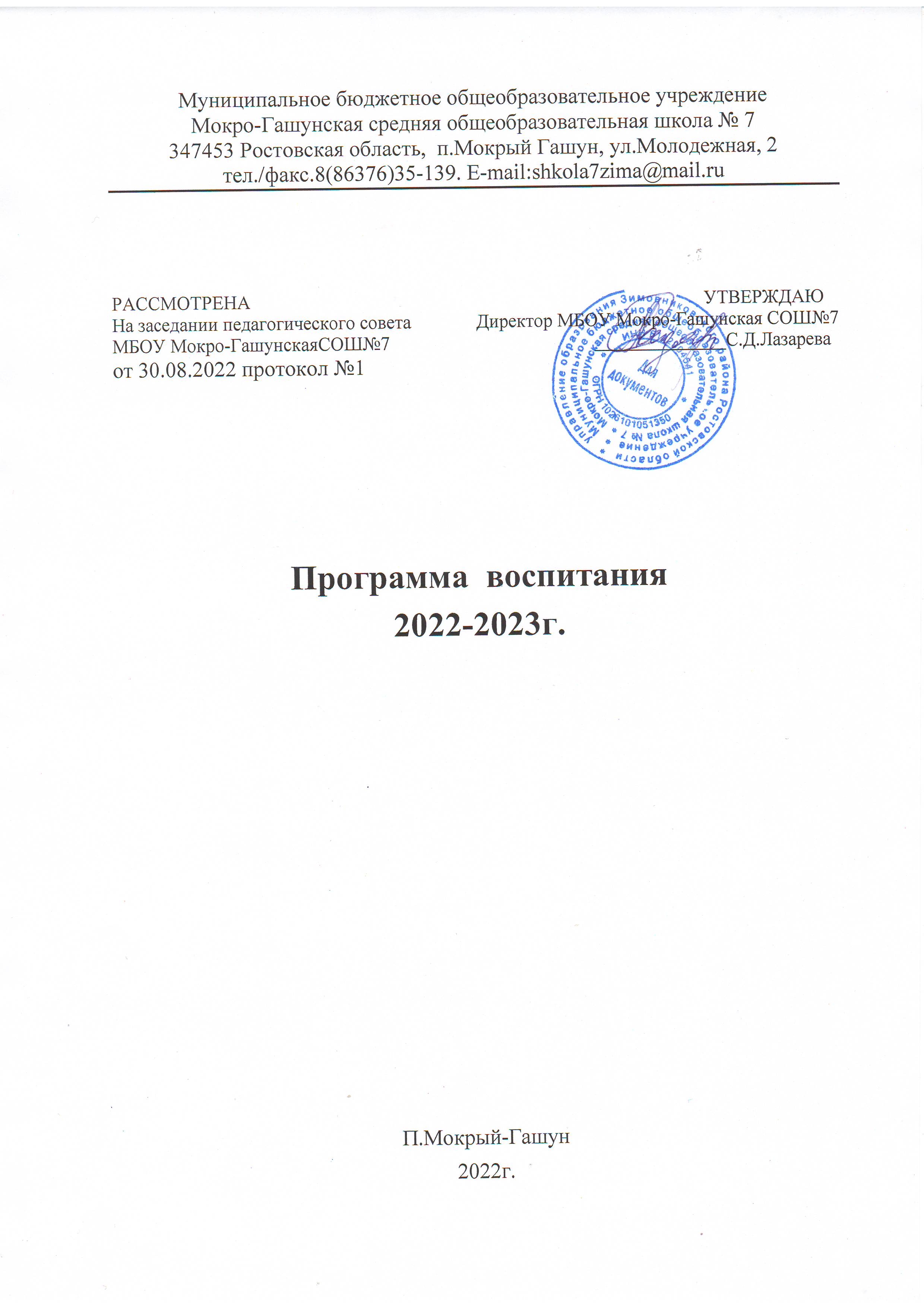 СодержаниеПояснительная записка                                                                                           3РАЗДЕЛ I. ЦЕЛЕВОЙ                                                                                             41.1. Методологические подходы и принципы воспитания                                  51.2. Цель и задачи воспитания обучающихся                                                       61.3. Целевые ориентиры результатов воспитания                                                9РАЗДЕЛ II. СОДЕРЖАТЕЛЬНЫЙ                                                                      212.1. Уклад общеобразовательной организации                                                   212.2. Воспитывающая среда школы                                                                       242.3. Воспитывающие общности (сообщества) в школе                                      262.4. Направления воспитания                                                                                272.5. Виды, формы и содержание воспитательной деятельности                        29РАЗДЕЛ III. ОРГАНИЗАЦИОННЫЙ                                                                   563.1. Кадровое обеспечение                                                                                     573.2. Нормативно-методическое обеспечение                                                       573.3. Требования к условиям работы с детьми с особыми образовательнымиПотребностями                                                                                                        583.4. Система поощрения социальной успешности и проявлений активнойжизненной позиции обучающихся                                                                        593.5. Анализ воспитательного процесса                                                                  61Примерный календарный план воспитательной работы                                     64Пояснительная записка Программа разработана с учётом Федерального закона от 29.12.2012 № 273-ФЗ «Об образовании в Российской Федерации», Стратегии развития воспитания в Российской Федерации на период до 2025 года (Распоряжение Правительства Российской Федерации от 29.05.2015 № 996-р) и Плана мероприятий по её реализации в 2021 — 2025 годах (Распоряжение Правительства Российской Федерации от 12.11.2020 № 2945-р), Стратегии национальной безопасности Российской Федерации (Указ Президента Российской Федерации от 02.07.2021 № 400), федеральных государственных образовательных стандартов (далее — ФГОС) начального общего образования (Приказ Минпросвещения России от 31.05.2021 № 286), основного общего образования (Приказ Минпросвещения России от 31.05.2021 № 287), среднего общего образования (Приказ Минобрнауки России от 17.05.2012 № 413),  а так же,  на основе примерной программы воспитания с учётом особенностей организации воспитательного процесса в МБОУ Мокро-Гашунской СОШ№7.  В центре рабочей программы воспитания на уровне среднего общего образования находится личностное развитие обучающихся, формирование у них системных знаний о различных аспектах развития России и мира.  Рабочая программа воспитания  включает в себя: описание особенностей воспитательного процесса; цель и задачи воспитания обучающихся; виды, формы и содержание совместной деятельности педагогических работников, обучающихся и социальных партнеров школы; основные направления самоанализа воспитательной работы в учреждении.  Рабочая программа воспитания реализуется в единстве урочной и внеурочной деятельности, совместно с семьей и другими институтами воспитания.  Рабочая программа воспитания МБОУ Мокро-Гашунской СОШ№7 призвана обеспечить достижение учащимися личностных результатов:  -приобщение обучающихся к российским традиционным духовным икультурным ценностям, правилам и нормам поведения в российскомобществе в соответствии с возрастом обучающихся;  -подготовку обучающихся к самообразованию и саморазвитию;  -обеспечение мотивации к познанию и обучению;  -развитие ценностных установок и социально-значимых качеств личности;  - активное участие обучающихся в социально-значимой деятельности.  Программа включает три раздела: целевой, содержательный, организационный. Приложение — примерный календарный план воспитательной работы. РАЗДЕЛ 1. ЦЕЛЕВОЙ Участниками образовательных отношений являются педагогические и другие работники общеобразовательной организации, обучающиеся, их родители (законные представители), представители иных организаций, участвующие в реализации образовательного процесса в соответствии с законодательством Российской Федерации, локальными актами общеобразовательной организации. Родители (законные представители) несовершеннолетних обучающихся имеют преимущественное право на воспитание своих детей. Содержание воспитания обучающихся в общеобразовательной организации определяется содержанием российских базовых (гражданских, национальных) норм и ценностей, которые закреплены в Конституции Российской Федерации. Эти ценности и нормы определяют инвариантное содержание воспитания обучающихся. Вариативный компонент содержания воспитания обучающихся включает духовно-нравственные ценности культуры, традиционных религий народов России.  Воспитательная деятельность в МБОУ  Мокро-Гашунской СОШ№7 планируется и осуществляется в соответствии с приоритетами государственной политики в сфере воспитания, установленными в Стратегии развития воспитания в Российской Федерации на период до 2025 года (Распоряжение Правительства Российской Федерации от 29.05.2015 № 996-р). Приоритетной задачей Российской Федерации в сфере воспитания детей является развитие высоконравственной личности, разделяющей российские традиционные духовные ценности, обладающей актуальными знаниями и умениями, способной реализовать свой потенциал в условиях современного общества, готовой к мирному созиданию и защите Родины.  1.1. Методологические основы и принципы построения ПрограммыМетодологической основой Примерной программы являются антропологический, культурно-исторический и системно - деятельностный подходы.Программа воспитания опирается на следующие принципы:-принцип гуманистической направленности. Каждый обучающийся имеет право на признание его как человеческой личности, уважение его достоинства, защиту его человеческих прав, свободное развитие;-принцип ценностного единства и совместности. Единство ценностей и смыслов воспитания, разделяемых всеми участниками образовательныхотношений, содействие, сотворчество и сопереживание, взаимопонимание ивзаимное уважение;- принцип культуросообразности. Воспитание основывается на культуре и традициях России, включая культурные особенности региона;-принцип следования нравственному примеру. Пример, как метод воспитания, позволяет расширить нравственный опыт обучающегося, побудить его к открытому внутреннему диалогу, пробудить в нем нравственную рефлексию, обеспечить возможность выбора при построении собственной системы ценностных отношений, продемонстрировать ребенку реальную возможность следования идеалу  в жизни;-принцип безопасной жизнедеятельности. Защищенность важных интересов личности от внутренних и внешних угроз, воспитание через призму безопасности и безопасного поведения;-принцип совместной деятельности ребенка и взрослого. Значимость совместной деятельности взрослого и обучающегося на основе приобщения ккультурным ценностям и их освоения;-принцип инклюзивности. Организация образовательного процесса, при котором все обучающиеся, независимо от их физических, психических, интеллектуальных, культурно-этнических, языковых и иных особенностей,включены в общую систему образования.Данные принципы реализуются в укладе школы, включающемвоспитывающие среды, общности, культурные практики, совместную деятельность  и события.1.1 Цель и задачи воспитания обучающихся Современный российский национальный воспитательный идеал — высоконравственный, творческий, компетентный гражданин России, принимающий судьбу Отечества как свою личную, осознающий ответственность за настоящее и будущее страны, укоренённый в духовных и культурных традициях многонационального народа Российской Федерации.  В соответствии с этим идеалом и нормативными правовыми актами Российской Федерации в сфере образования цель воспитания обучающихся в МБОУ Мокро-Гашунской СОШ№7: развитие личности, создание условий для самоопределения и социализации на основе социокультурных, духовно-нравственных ценностей и принятых в российском обществе правил и норм поведения в интересах человека, семьи, общества и государства, формирование у обучающихся чувства патриотизма, гражданственности, уважения к памяти защитников Отечества и подвигам Героев Отечества, закону и правопорядку, человеку труда и старшему поколению, взаимного уважения, бережного отношения к культурному наследию и традициям многонационального народа Российской Федерации, природе и окружающей среде. Задачи воспитания обучающихся в МБОУ  Мокро-Гашунской СОШ№7: усвоение ими знаний норм, духовно-нравственных ценностей, традиций, которые выработало российское общество (социально значимых знаний); формирование и развитие личностных отношений к этим нормам, ценностям, традициям (их освоение, принятие); приобретение соответствующего этим нормам, ценностям, традициям социокультурного опыта поведения, общения, межличностных и социальных отношений, применения полученных знаний; достижение личностных результатов освоения общеобразовательных программ в соответствии с ФГОС. Личностные результаты освоения обучающимися общеобразовательных программ включают осознание российской гражданской идентичности, сформированность ценностей самостоятельности и инициативы, готовность обучающихся к саморазвитию, самостоятельности и личностному самоопределению, наличие мотивации к целенаправленной социально значимой деятельности, сформированность внутренней позиции личности как особого ценностного отношения к себе, окружающим людям и жизни в целом. Воспитательная деятельность в МБОУ  Мокро-Гашунской СОШ№7 планируется и осуществляется на основе аксиологического, антропологического, культурноисторического, системно-деятельностного, личностно-ориентированного подходов и с учётом принципов воспитания: гуманистической направленности воспитания, совместной деятельности детей и взрослых, следования нравственному примеру, безопасной жизнедеятельности, инклюзивности, возрастосообразности. 1.2 Направления воспитания  Программа реализуется в единстве учебной и воспитательной деятельности общеобразовательной организации по основным направлениям воспитания в соответствии с ФГОС: − гражданское воспитание — формирование российской гражданской идентичности, принадлежности к общности граждан Российской Федерации, к народу России как источнику власти в Российском государстве и субъекту тысячелетней российской государственности, уважения к правам, свободам и обязанностям гражданина России, правовой и политической культуры; − патриотическое воспитание — воспитание любви к родному краю, Родине, своему народу, уважения к другим народам России; историческое просвещение, формирование российского национального исторического сознания, российской культурной идентичности; − духовно-нравственное воспитание — воспитание на основе духовнонравственной культуры народов России, традиционных религий народов России, формирование традиционных российских семейных ценностей; воспитание честности, доброты, милосердия, справедливости, дружелюбия и взаимопомощи, уважения к старшим, к памяти предков; − эстетическое воспитание — формирование эстетической культуры на основе российских традиционных духовных ценностей, приобщение к лучшим образцам отечественного и мирового искусства; − физическое воспитание, формирование культуры здорового образа жизни и эмоционального благополучия — развитие физических способностей с учётом возможностей и состояния здоровья, навыков безопасного поведения в природной и социальной среде, чрезвычайных ситуациях; − трудовое воспитание — воспитание уважения к труду, трудящимся, результатам труда (своего и других людей), ориентация на трудовую деятельность, получение профессии, личностное самовыражение в продуктивном, нравственно достойном труде в российском обществе, достижение выдающихся результатов в профессиональной деятельности; − экологическое воспитание — формирование экологической культуры, ответственного, бережного отношения к природе, окружающей среде на основе российских традиционных духовных ценностей, навыков охраны, защиты, восстановления природы, окружающей среды; − ценности научного познания — воспитание стремления к познанию себя и других людей, природы и общества, к получению знаний, качественного образования с учётом личностных интересов и общественных потребностей. 1.2.1. На каждом уровне воспитания выделяются свои целевые приоритетыЦелевые ориентиры результатов воспитания на уровне начального общего образования1.2.2. Целевые ориентиры результатов воспитания на уровне основного общего образования 1.2.3. Целевые ориентиры результатов воспитания на уровне среднего общего образования Выделение в общей цели воспитания целевых приоритетов, связанных 
с возрастными особенностями воспитанников, не означает игнорирования других составляющих общей цели воспитания. Приоритет – это то, чему педагогическим работникам, работающим с обучающимися конкретной возрастной категории, предстоит уделять большее, но не единственное внимание. Раздел II. Содержательный2.1. Уклад школыМБОУ Мокро-Гашунская  СОШ № 7 является средней общеобразовательной школой. Численность обучающихся на 1 сентября 2022 года составляет 110 человек, численность педагогического коллектива –20,  в школе есть ставки социального педагога, психолога, логопеда,  Советник  заместителя директора по воспитательной работе, старший вожатый, один педагог работает по Федеральной программе Земский учитель. Обучение ведётся с 1 по 11 класс по трем уровням образования: начальное общее образование, основное общее образование, среднее общее образование . Школьная жизнь концентрирует все виды деятельности, включает в себяэлементы взаимодействия и является не только образовательным,но и культурным потенциалом, основой для развития и творчества. В таких условиях у детей  формируется уважение к семейным традициям, почитание старших, уважение к людям труда, взаимопомощь, взаимоподдержка, милосердное отношение к окружающим. Практически все педагоги школы родились в нашем поселке, многие учились в нашей школе и теперь работают в ней. Они знакомы с традициями поселка и школы, понимают личностные особенности детей и родителей, условия жизни, отношения в семьях, что  способствуют установлению доброжелательных и доверительных отношений между педагогами,  школьниками  и их родителями. Родители обучающихся работают в разных сферах, уровень их образования варьируется от среднего и средне-специального до высшего. При этом они, в большем своем количестве, стремятся к приобретению психолого-педагогического опыта, посещая педагогические всеобучи и родительские собрания, обучаясь на очных и дистанционных курсах для родителей.    В коллективе эффективно проходит процесс установления межличностных контактов, межнационального общения, предлагается реальная возможность проявить себя в общем деле. В школе существует принцип создания  ситуации совместного поиска, который стимулирует активность учащихся и учителей. В процессе реализации цели и задач воспитания отрегулировано сотрудничество с  Администрацией Зимовниковского района, Администрацией Мокрогашунского сельского поселения, КДН и ЗП при Администрации ЗР, ПДН ОВД ЗР, МУКСДК «Мокрогашунский», и другими учреждениями. Школа принимает участие в проектах, конкурсах и мероприятиях, организуемых комитетом по делам молодежи и Молодежным парламентом, общественной организацией ветеранов ВОВ, МВД, воинов-афганцев. В деятельность по профориентации школьников включены сотрудники Зимовниковского сельскохозяйственного техникума, МИФИ (Волгодонской филиал), ДонГАУ и других учебных заведений.  С 2018 года подключились  Российскому движению школьников и приняли участие в  ряде проектов, инициированных РДШ.В школе функционируют отряд юных инспекторов дорожного движения «Смена», группа волонтеров « Помощь», отряд « Донцы», дружина юных пожарных,  военно-спортивный клуб «СПАРТА»,  «Юнармейцы»  и школьный театр ,кружки и секции в рамках дополнительного образования, в работу которых включено  100 % обучающихся. Работает школьный музей.Таким образом,  создавая  условия для  ребенка по выбору форм, способов самореализации на основе освоения общечеловеческих ценностей,  педагоги и работники школы находятся в постоянном поиске методов, форм и содержания своей деятельности. Процесс воспитания  основывается на следующих принципах взаимодействия педагогов и школьников: - неукоснительное соблюдение законности и прав семьи и ребенка, соблюдения конфиденциальности информации о ребенке и семье, приоритета безопасности ребенка при нахождении в школе; - ориентир на создание  психологически комфортной среды для каждого ребенка и взрослого,  без которой невозможно конструктивное взаимодействие школьников и педагогов;   - реализация процесса воспитания главным образом через создание в школе детско-взрослых общностей, которые  объединяют детей и педагогов содержательными событиями,  позитивными эмоциями и доверительными отношениями друг к другу;  - организация основных совместных дел школьников и педагогов как предмета совместной заботы и взрослых, и детей;  - системность, целесообразность и нешаблонность воспитания как условия его эффективности.Основными традициями воспитания в образовательной организации являются следующие:   -  ключевые общешкольные дела, через которые осуществляется интеграция воспитательных усилий педагогов;  -  коллективная разработка мероприятий, коллективное планирование, проведение и анализ  результатов каждого ключевого дела и большинства используемых для воспитания других совместных дел педагогов и школьников;  - создание таких условий, при которых по мере взросления ребенка увеличивается и его роль в совместных делах (от пассивного наблюдателя до организатора);  - ориентирование педагогов школы на формирование коллективов в рамках школьных классов, кружков,  секций и иных детских объединений, на установление в них доброжелательных и товарищеских взаимоотношений;  - явление ключевой фигурой воспитания в школе  классного руководителя, реализующего по отношению к детям защитную, личностно развивающую, организационную, посредническую  функции.Настоящая программа содержит теоретическое положения и план работы основанные на  практических наработках ОО по формированию целостной воспитательной среды и целостного пространства духовно-нравственного развития школьника, определяемого как уклад школьной жизни, интегрированного в урочную, внеурочную, внешкольную, семейную деятельность обучающегося и его родителей (законных представителей). При этом обеспечивая духовно-нравственное развитие обучающихся на основе их приобщения к базовым российским ценностям:Россия, многонациональный народ Российской Федерации, гражданское общество, семья, труд, искусство, наука, религия, природа, человечество2.2. Воспитывающая среда школыВ наше время, когда у детей остаётся всё меньше настоящих примеров для подражания,  перед педагогами встала основная задача – помочь ребёнку в развитии его личности в самореализации и саморазвитии. Вся педагогическая деятельность должна быть направлена на создание условий, необходимых для этого. Поэтому в нашей школе приоритетными направлениями воспитательной деятельности стали: нравственность, патриотизм, гуманизм.Духовно-нравственное воспитание является важнейшей сторонойформирования и развития личности ребёнка. Поэтому целостная система образования должна включать  не только обучающий компонент, но и систему духовно - нравственного просвещения и воспитания школьников. Духовно - нравственное развитие и воспитание обучающихся должны быть интегрированы в основные виды деятельности обучающихся: урочную, внеурочную, внешкольную и общественно полезную. Иными словами, необходима  интегративность программ духовно-нравственного воспитания. Одной из таких программ может быть обучение основам православной культуры,  обучение  музейному делу  и истории России.Система базовых национальных ценностей создаёт смысловую основу пространства духовно-нравственного развития личности. В этом пространстве снимаются барьеры между отдельными учебными предметами, между школой и семьёй, школой и обществом, школой и жизнью. Осуществление опытно-педагогической деятельности по моделированию и построению воспитательной системы по духовно – нравственному воспитанию.Воспитывающая среда нашего образовательной организации определяется  целью и задачами воспитания, духовно-нравственными и социокультурными ценностями,   практиками, которые были выработаны за многие годы работы всего педагогического коллектива.. Наша  образовательная организация, выстраивая свою систему воспитательной работы, стремится к тому, чтобы их выпускник стал здоровой,  нравственной, интеллектуальной личностью, был востребован на рынке труда.2.3. Воспитывающие общности (сообщества) в школеОсновные воспитывающие общности в школе: -детские (сверстников и разновозрастные). Детская объединение  «Ученическое   самоуправления» это общество сверстников –  необходимо для полноценного развития обучающегося, где он апробирует, осваивает, приобретает способы поведения, обучается вместе учиться, играть, трудиться, достигать поставленной цели, строить отношения. Основная цель – создавать в детских взаимоотношениях дух доброжелательности, развивать стремление и умение помогать друг другу, оказывать сопротивление плохим поступкам, поведению, общими усилиями достигать цели. Детское самоуправление в школе обеспечивает возможность взаимодействия обучающихся разного возраста,  также реализуют воспитательный потенциал инклюзивного образования, поддержки обучающихся с ОВЗ;- детско-взрослые. Обучающиеся сначала приобщаются к правилам, нормам, способам деятельности взрослых и затем усваивают их. Они образуются системой связей  и отношений участников, обладают спецификой в зависимости от решаемых воспитательных задач. Основная цель – содействие, сотворчество и сопереживание, взаимопонимание и взаимное уважение, наличие общих ценностей и смыслов у всех участников; Примером может служить Управляющий совет школы и Совет профилактики школы, где обучающиеся и учителя и родители вместе решают образовательные проблемы- профессионально-родительские. Родительский комитет совместно с классными руководителями и учителями школы решают единые задачи по воспитанию детей.  Основная задача общности – объединение усилий  по воспитанию обучающегося в семье и школе, решение противоречий и проблем, разносторонняя поддержка обучающихся для их оптимального и полноценного личностного развития, воспитания;- профессиональные. Педагогические коллективы Методические объединения, профессиональные педагогические  союзы, в них  реализуется единство целей и задач воспитания, и те ценности, которые заложены в основу Программы.Требования к профессиональному сообществу школы:- соблюдение норм профессиональной педагогической этики; -уважение и учет норм и правил уклада школы, их поддержка в профессиональной педагогической деятельности, общении;-уважение ко всем обучающимся, их родителям (законным представителям), коллегам;-соответствие внешнего вида и поведения профессиональному статусу, достоинству педагога, учителя в российской отечественной педагогической культуре, традиции;-знание возрастных и индивидуальных особенностей обучающихся, общение с ними с учетом состояния их здоровья, психологического состояния при соблюдении законных интересов прав как обучающихся, так и педагогов;- инициатива в проявлениях доброжелательности, открытости, готовности к сотрудничеству и помощи в отношениях с обучающимися и их родителями (законными представителями), коллегами;-внимание к каждому обучающемуся, умение общаться и работать с обучающимися с учетом индивидуальных особенностей каждого;-быть примером для обучающихся в формировании ценностных ориентиров, соблюдении нравственных норм общения и поведения;-побуждать обучающихся к общению, поощрять их стремления к взаимодействию, дружбу, взаимопомощь, заботу об окружающих, чуткость, внимание к людям, чувство ответственности. 2.4. Направления воспитанияПрограмма реализуется в единстве учебной и воспитательной деятельности школы в соответствии с ФГОС по направлениям воспитания:-гражданское воспитание, формирование российской гражданской идентичности, принадлежности к общности граждан Российской Федерации, к народу России как источнику власти в российском государстве и субъекту тысячелетней Российской государственности, изучение и уважение прав, свобод и обязанностей гражданина Российской Федерации;-патриотическое воспитание – воспитание любви к родному краю, Родине, своему народу, уважения к другим народам России, формирование общероссийской культурной идентичности; (Проведение  общешкольных ключевых дел к Дню защитников Отчества, Дням воинской славы, Дню Победы, Дню освобождения  Зимовниковско района от немецко – фашистских захватчиков и другие)-духовно-нравственное воспитание обучающихся на основе духовно-нравственной культуры народов России, традиционных религий народов России, формирование традиционных российских семейных ценностей; воспитание честности, доброты, милосердия, сопереживания, справедливости, коллективизма, дружелюбия и взаимопомощи, уважения к старшим, к памяти предков, их вере и культурным традициям; (совместная работа с,  Зимовниковским  краеведческим музеем, участие волонтерского отряда школы « Помощь» в акциях милосердия, «Русский язык – без сквернословия», организуется помощь детям войны и ветеранам педагогического труда). -эстетическое воспитание: формирование эстетической культуры на основе российских традиционных духовных ценностей, приобщение к лучшим образцам отечественного и мирового искусства; (посещение музеев и театров  региона).-физическое воспитание: развитие физических способностей с учётом возможностей и состояния здоровья, формирование культуры здорового образа жизни, эмоционального благополучия, личной и общественной безопасности, навыков безопасного поведения в природной и социальной среде, чрезвычайных ситуациях; ( работа спортивного клуба школы, спортивных секций, участие в спортивных соревнованиях Зимовниковского района .);-трудовое воспитание: воспитание уважения к труду, трудящимся, результатам труда (своего и других людей), ориентации на трудовую деятельность, получение профессии, личностное самовыражение в продуктивном, нравственно достойном труде в российском обществе, на достижение выдающихся результатов в труде, профессиональной деятельности (организация дежурств  в кабинетах ОО, уход  и трудовая деятельность на территории школьного двора);-экологическое воспитание: формирование экологической культуры, ответственного, бережного отношения к природе, окружающей среде на основе российских традиционных духовных ценностей, навыков охраны и защиты окружающей среды (участие в региональных и Всероссийских экологических акциях : « Зеленая Россия», « Красная книга Ростовской области »,» «День Земли»  и др.);-познавательное направление воспитания: стремление к познанию себя и других людей, природы и общества, к получению знаний, качественного образования с учётом личностных интересов и потребностей. (участие в научно-практических конференциях онлайн  и офлайн, конкурсах и фестивалях науки и творчества)3. ВИДЫ, ФОРМЫ И СОДЕРЖАНИЕ ДЕЯТЕЛЬНОСТИПрактическая реализация цели и задач воспитания осуществляется в рамкахследующих направлений воспитательной работы школы. Каждое из нихпредставлено в соответствующем модуле.3.1. Модуль «Школьный урок».Реализация школьными педагогами воспитательного потенциала урока предполагает следующее:-организацию работы с детьми как в офлайн, так и онлайн формате-установление доверительных отношений между учителем и его учениками,способствующих позитивному восприятию учащимися требований и просьбучителя, привлечению их внимания к обсуждаемой на уроке информации,активизации их познавательной деятельности;-побуждение школьников соблюдать на уроке общепринятые нормыповедения, правила общения со старшими (учителями) и сверстниками (школьниками), принципы учебной дисциплины и самоорганизации,  согласно Устава школы, Правилам внутреннего распорядка школы.-использование воспитательных возможностей содержания учебного предмета через демонстрацию детям примеров ответственного, гражданского поведения, проявления человеколюбия и добросердечности, через подбор соответствующих текстов для чтения, задач для решения,  кейсов и дискуссий.-применение на уроке интерактивных форм работы учащихся: интеллектуальных игр «Умники и умницы», «Что? Где? Когда?» стимулирующих познавательную мотивацию школьников; дискуссий, которые дают учащимся возможность приобрести опыт ведения конструктивного диалога; групповой работы или работы в парах, которые учат школьников командной работе и взаимодействию с другими детьми. Олимпиады,   занимательные  уроки  и   пятиминутки,  урок  -  деловая игра,  урок  –  путешествие,  урок   мастер-класс,  урок-исследование  и  др. Учебно-развлекательные  мероприятия  (конкурс- игра  «Предметный кроссворд», турнир «Своя игра», викторины, литературная композиция, конкурс газет и рисунков, экскурсия и др.);   -включение в урок игровых процедур, которые помогают поддержать мотивацию детей к получению знаний, налаживанию позитивных межличностных отношений в классе, помогают установлению доброжелательной атмосферы во время урока;  интеллектуальных  игр,  стимулирующих  познавательную мотивацию  школьников. Предметные  выпуски  заседания  клуба  «Что?  Где?  Когда?»,  брейн-ринга,  квесты,  игра-провокация,  игра-эксперимент,  игра-демонстрация, игра-состязание,  дидактического  театра,  где  полученные  на  уроке  знания  обыгрываются в театральных постановках;   -организация шефства мотивированных и эрудированных учащихся над их неуспевающими одноклассниками, дающего школьникам социально значимый опыт сотрудничества и взаимной помощи;-инициирование и поддержка исследовательской деятельности школьников в рамках реализации ими индивидуальных и групповых исследовательских проектов,  помогает приобрести навык самостоятельного решения теоретической проблемы, оформления собственных идей, навык уважительного отношения к чужим идеям, оформленным в работах других исследователей, навык публичного выступления перед аудиторией, аргументирования и отстаивания своей точки зрения. -создание гибкой  и  открытой  среды  обучения  и  воспитания  с использованием  гаджетов,  открытых  образовательных  ресурсов. У  обучающихся  развиваются  навыки  сотрудничества,  коммуникации, социальной ответственности, способность критически мыслить, оперативно и качественно решать проблемы; воспитывается ценностное отношение к миру.3.2. Модуль «Классное руководство»Осуществляя работу с классом, педагог (классный руководитель) организует работу с коллективом класса; индивидуальную работу с учащимися вверенного ему класса; работу с учителями, преподающими в данном классе; работу с родителями учащихся или их законными представителями.Главное предназначение классного руководителя - изучение  особенностей    развития  каждого обучающегося в   классе и создание условия для становления ребенка, как личности, входящего в современный ему мир, воспитать человека, способного достойно занять своё место в жизни. Важное место в работе классного руководителя занимает организация  интересных  и  полезных  для  личностного развития ребенка совместных дел с учащимися вверенного  ему класса, позволяющих, с одной стороны, вовлечь в них детей с самыми   разными  потребностями  и  тем  самым  дать  им  возможность  самореализоваться,  а  с  другой,  установить  и  упрочить  доверительные  отношения  с  учащимися  класса,  стать  для  них  значимым  взрослым,  задающим образцы поведения в обществе. Формированию  и  сплочению  коллектива  класса  способствуют  следующие дела, акции, события, проекты, занятия:   -классные часы: тематические (согласно плану классного руководителя),  посвященные юбилейным датам, Дням воинской славы, событию в классе,  в  городе,  стране,  способствующие  расширению  кругозора  детей,  формированию  эстетического  вкуса,  позволяющие  лучше  узнать  и полюбить свою Родину;  -игровые, способствующие сплочению коллектива,  поднятию  настроения,  предупреждающие  стрессовые  ситуации;  проблемные,  направленные на устранение конфликтных ситуаций в классе, школе,  позволяющие  решать  спорные  вопросы;  организационные,  связанные  к  подготовкой  класса  к  общему  делу;  здоровьесберегающие, позволяющие получить опыт безопасного поведения в социуме, ведения  здорового образа жизни и заботы о здоровье других людей. Немаловажное значение имеет: - формирование  традиций  в  классном  коллективе:  «День именинника», ежегодный поход «Есть в осени первоначальной…», концерты для мам, бабушек, пап и т.п.;-становление  позитивных  отношений  с  другими  класснымиколлективами  (через  подготовку  и  проведение  ключевого  общешкольногодела по параллелям);-сбор информации об увлечениях и интересах обучающихся и ихродителей,  чтобы  найти  вдохновителей  для  организации  интересных  иполезных дел;
- создание ситуации выбора и успеха. Формированию и развитию коллектива класса способствуют:-составление социального паспорта класса - изучение учащихся класса (потребности, интересы, склонности и другие  личностные  характеристики  членов  классного  коллектива), - составление карты интересов и увлечений обучающихся; -деловая  игра «Выборы актива класса» на этапе коллективного планирования;- проектирование  целей,  перспектив  и  образа  жизнедеятельности классного  коллектива  с  помощью  организационно-деятельностной  игры, классного  часа  «Класс,  в  котором  я  хотел  бы  учиться»,  конкурса  «Устав класса», «Герб класса», «Мой класс сегодня и завтра».  Классное руководство подразумевает и индивидуальную работу с учащимися класса: - со  слабоуспевающими  детьми  и  учащимися, испытывающими  трудности  по  отдельным  предметам  направлена  на  контроль за успеваемостью учащихся класса.- с  учащимися,  находящимися  в состоянии стресса и дискомфорта;- с обучающимися,  состоящими на различных видах учёта, в  группе  риска, оказавшимися  в  трудной  жизненной  ситуации.  Работа  направлена на контроль за свободным времяпровождением. -заполнение  с  учащимися  «портфолио»  с занесением   «личных достижений» учащихся класса; - участие в общешкольных конкурсах «Ученик года» и «Класс года»-предложение  (делегирование)  ответственности  за  то  или  иное поручение-вовлечение учащихся в социально значимую деятельность  в классе;Классный руководитель  работает  в тесном сотрудничестве  с учителями предметниками3.3. Модуль «Взаимодействие  с родителями или их законными представителями»Работа с родителями или законными представителями школьников осуществляется для лучшего достижения цели воспитания, которое обеспечивается согласованием позиций семьи и школы в данном вопросе. Только когда все участники образовательного процесса едины и находят контакт, тогда воспитание наиболее эффективно. Но бывает так, что родители сами нуждаются в грамотной квалифицированной помощи.Необходима организация работы по выявлению  родителей (законных представителей), не выполняющих обязанностей по их воспитанию, обучению, содержанию ведется систематически и в течение всего года. Используются различные формы работы:-выявление семей группы риска  при  обследовании материально-бытовых  условий проживания  обучающихся школы;-формирование банка данных  семей;-индивидуальные беседы; -заседания Совета профилактики; -совещания при директоре;-совместные мероприятия с КДН и  ПДН; Профилактическая работа с родителями предусматривает  оптимальное педагогическое взаимодействия школы и семьи, включение семьи в воспитательный процесс через систему родительских собраний, общешкольных мероприятий с детьми и родителями	 (День семьи,  День матери, мероприятия по профилактике вредных привычек,  родительские лектории и т.д.) Кроме  работы по просвещению и профилактике   в школе проводится активная работа для  детей и их семей по создание ситуации успеха,  поддержки и развития творческого потенциала.Работа с родителями или законными представителями школьников осуществляется в рамках следующих видов и форм деятельности: На групповом уровне: - Общешкольный  родительский комитет, участвующий в управлении школой и решении вопросов воспитания и социализации их детей;-общешкольные родительские собрания, происходящие в режиме обсуждения наиболее острых проблем обучения и воспитания школьников; -педагогическое просвещение родителей по вопросам воспитания детей, в ходе которого  родители  получают  рекомендации классных руководителей и обмениваются собственным творческим опытом и находками в деле воспитания детей, а так же по вопросам  здоровьясбережения детей и подростков -взаимодействие с родителями посредством школьного сайта: размещается  информация, предусматривающая ознакомление родителей, школьные новости  На индивидуальном уровне:- обращение к специалистам по запросу родителей для решения острых конфликтных ситуаций;- участие родителей в педагогических консилиумах, собираемых в случае возникновения острых проблем, связанных с обучением и воспитанием конкретного ребенка;- помощь со стороны родителей в подготовке и проведении общешкольных и внутриклассных мероприятий воспитательной направленности;- индивидуальное консультирование c целью координации воспитательных усилий педагогов и родителей.3.4. Модуль «Внеурочная деятельность» Воспитание на занятиях школьных курсов внеурочной деятельности осуществляется преимущественно через: -формирование в кружках, секциях, клубах, студиях детско-взрослых общностей, которые объединяют обучающихся и педагогов общими позитивными эмоциями и доверительными отношениями, - вовлечение школьников в интересную и полезную для них деятельность, которая предоставит им возможность самореализоваться в ней, приобрести социально значимые знания, развить в себе важные для своего личностного развития социально значимые отношения, получить опыт участия в социально значимых делах;- поощрение педагогическими работниками детских инициатив, проектов, самостоятельности, самоорганизации в соответствии с их интересами.- создание в детских объединениях традиций, задающих их членам определенные социально значимые формы поведения;- поддержку в детских объединениях школьников с ярко выраженной лидерской позицией и установкой на сохранение и поддержание накопленных социально значимых традиций; Реализация воспитательного потенциала внеурочной деятельности в школе осуществляется в рамках следующих выбранных обучающимися курсов, занятий:- гражданско-патриотической  направленности;-эстетической направленности;-экологической, природоохранной направленности;-художественной направленности;-туристско-краеведческой направленности;-оздоровительной и спортивной направленности;- трудовая направленность.Гражданско-патриотическая  направления реализуются через курсы внеурочной деятельности : «Разговор о важном» ,«Орлята России», «Патриоты России», « Я гражданин России»  направленные  на формирование патриотических чувств и сознание на основе исторических ценностей и роли России в судьбах мира, развитие чувства гордости за свою страну; воспитание личности гражданина - патриота России, способного встать на защиту интересов страны; формирование комплекса нормативного, правового и организационно-методического обеспечения функционирования системы патриотического воспитания. Любовь к Родине, патриотические чувства формируются у детей постепенно, в процессе накопления знаний и представлений об окружающем мире, об истории и традициях русского народа, о жизни страны, о труде людей и о родной природе. Эстетическое направление реализуется через курсы внеурочной деятельности: «Развитие функциональной грамотности обучающихся», «Развитие  креативного мышления и глобальных компетенций», «Основы  финансовой грамотности», «Основы театрального искусства», « ЮИД» - направленные на передачу школьникам социально значимых знаний, развивающие их любознательность, позволяющие привлечь их внимание к экономическим, политическим, экологическим, гуманитарным  проблемам нашего общества, формирующие их гуманистическое мировоззрение и научную картину мира.Туристско-краеведческое направление реализуется через курс внеурочной деятельности : «Школа музейных наук», «Доноведение», «История казачества», «История и культура Донского края» направленный на воспитание у школьников любви к своему краю, его истории, культуре, природе, на развитие самостоятельности и ответственности школьников. Спортивно-оздоровительное направление реализуется через курсы внеурочной деятельности : «Разговор о правильном питании»,  направленные на физическое развитие школьников, развитие их ценностного отношения к своему здоровью, побуждение к здоровому образу жизни, воспитание силы воли, ответственности, формирование установок на защиту слабых. Трудовое направление реализуется через  курс внеурочной деятельности:  «Мир профессий», «Билет в будущее», «Мой выбор» направлены на формирование в выборе профессий ,  развитие творческих способностей школьников, воспитание у них трудолюбия и уважительного отношения к физическому труду.  Внешкольные мероприятияРеализация воспитательного потенциала внешкольных мероприятий предусматривает:-внешкольные тематические мероприятия воспитательной направленности, организуемые педагогами, по изучаемым в школе учебным предметам, курсам, модулям; ( конференции, фестивали, творческие  конкурсы)- организуемые в классах классными руководителями, в том числе совместно с родителями (законными представителями) обучающихся, экскурсии, походы выходного дня .-литературные, исторические, экологические и другие походы, экскурсии, экспедиции, слеты и т. п., организуемые педагогами, в том числе совместно с родителями (законными представителями) обучающихся (для изучения историко-культурных мест, событий, биографий проживавших в этой местности российских поэтов и писателей, деятелей науки, природных и историко-культурных ландшафтов, флоры и фауны и др.); -выездные события, включающие в себя комплекс коллективных творческих дел, в процессе которых складывается детско-взрослая общность, характеризующаяся доверительными взаимоотношениями, ответственным отношением к делу, атмосферой эмоционально-психологического комфорта;-внешкольные мероприятия, в том числе организуемые совместно с социальными партнерами школы.3.5. Модуль «Самоуправление. Основная  цель  модуля  «Ученическое  самоуправление»  в МБОУ Мокро-Гашунская СОШ№7 заключается в создании условий  для  выявления,  поддержки  и  развития  управленческих  инициатив обучающихся,  принятия  совместных  со  взрослыми  решений,  а  также  для включения обучающихся школы в вариативную коллективную творческую и социально-значимую деятельность. 	Поддержка детского самоуправления в школе помогает педагогам воспитывать в детях инициативность, самостоятельность, ответственность, трудолюбие, чувство собственного достоинства, а школьникам – предоставляет широкие возможности для самовыражения и самореализации  Участие  в  самоуправлении  даёт возможность подросткам попробовать себя в различных социальных ролях, получить  опыт  конструктивного  общения,  совместного  преодоления трудностей,  формирует  личную  и  коллективную  ответственность  за  свои решения и поступки. . Поскольку учащимся младших и подростковых классов  не всегда удается самостоятельно организовать свою деятельность, детское самоуправление иногда и на время может трансформироваться  в самоуправление (посредством введения функции педагога-куратора) в детское самоуправление.Высшим  органом  школьного  самоуправления  является  Совет  школы, состоящий  из  представителей  ученического  коллектива,  администрации  школы и представителей родительской общественности. Структура  ученического   самоуправления  школы  имеет   несколько  уровней и осуществляется следующим образом На уровне школы:-через деятельность выборного Совета обучащихся школы (далее СОШ), создаваемого для учета мнения школьников по вопросам управления образовательной организацией и принятия административных решений, затрагивающих их права и законные интересы;- через деятельность творческих советов дела, отвечающих за проведение тех или иных конкретных мероприятий, праздников, вечеров, акций и т.п.;-участие членов детского общественного движения  в  волонтерском  отряде  «Помощь»,  движении Юнармии, которые действуют  на благо конкретных людей и социального окружения в целом. Уровень  общешкольного  коллектива  предполагает  получение обучающимися  опыта  самостоятельного  общественного  действия. Главным органом  данного  уровня  самоуправления  является  Совет  школьного ученического  самоуправления,  который  состоит  из  лидеров  всех  секторов управления. На этом уровне члены Совета активно взаимодействуют со педагогом-организатором, куратором ученического актива из числа педагогических работников  школы,  представителями  лидеров  педагогического  и родительского  коллектива.  При  организации  общешкольного  уровня самоуправления решаются следующие задачи: планирование, организация и анализ общешкольных мероприятий и культурно-образовательных событий; разработка  и  внедрение  инициатив  ученического,  педагогического  и родительского  коллективов;  управление  социально  ориентированной деятельности школы;  создание и укрепление общешкольных традиций.Содержание  деятельности  органов    школьного   ученического самоуправления  разного  уровня  находит  отражение  в  плане  внеурочной деятельности.  Например,  к  ежегодным  мероприятиям,  реализуемым обучающимися на разных уровнях самоуправления, относятся: организациявстреч  с  интересными  людьми  в музее истории школы,  школьных конференций  и передвижных выставок  «Этот  удивительный  мир»,  поддержание порядка  и  чистоты  в  учебных  классах  и  школе,  создание  ландшафтного  дизайна на пришкольной  территории,  проведение  спартакиад, интеллектуальных и спортивных конкурсов, фестивалей, праздников, творческих конкурсов  и  встреч,  выставок,  реализация  проекта  по  благоустройству  и оформлению школьных помещений «Создаем пространство школы вместе», проведение социальных акций «Для Вас ветераны» «Помоги четвероногому  другу» и др.На уровне классов:-через деятельность выборных по инициативе и предложениям учащихся класса лидеров ( старост), представляющих интересы класса в общешкольных делах и призванных координировать его работу с работой СОШ и классных руководителей;-через деятельность выборных органов самоуправления, отвечающих за различные направления работы класса;Уровень классных коллективов формируется и реализуется в каждом классе.  Данный   уровень  самоуправления  дает  обучающимся возможность раскрыть  свои личностные качества, получить опыт реализации различных  социальных  ролей (староста, культорганизатор, спорт организатор, ответственный за безопасность, учебный сектор, редколлегия)  в  процессе  разработки  плана  классных  дел, подготовки и организации разнообразных событий класса. Для  формирования  и  развития  лидерских  качеств,  управленческих компетенций, освоения эффективных форм организации классного коллектива проводится  учеба  актива  школы,  на  которую  приглашаются лидеры всех классов. Для этого создана дополнительная общеразвивающая программа «Все в твоих руках». На этом уровне самоуправления решаются следующие задачи:  под  руководством  классного  руководителя  создается  модель самостоятельной  деятельности  по  реализации  инициатив  обучающихся; создаются  условия  для  выявления  и  реализации  творческого  потенциала обучающихся;  воспитывается  личная  и  коллективная  ответственность  за выполнение  порученных  дел.  Оценка  деятельности  ученического самоуправления  на  данном  уровне  осуществляется  в  рамках  конкурсов «Ученик года», «Лучший класс» в разных уровнях образования,   которые проходит в течение всего учебного года. Оценка деятельности  органов  самоуправления  каждого  классного  сообщества осуществляется  лидерами  активистами  Совета  детского  школьного ученического самоуправления и заместителем директора по воспитательной работе (старшим методистом)На индивидуальном уровне: - через вовлечение школьников в планирование, организацию, проведение и анализ общешкольных и внутриклассных дел, через реализацию функций школьниками, отвечающими за различные направления работы в классе;-организацию общественно полезных дел, дающих детям возможность получить важный для их личностного развития опыт деятельности, направленной на помощь другим людям, своей школе, обществу в целом; развить в себе такие качества как забота, уважение, умение сопереживать, умение общаться, слушать и слышать других. (Это посильная помощь, оказываемая школьниками пожилым людям, участие школьников в работе на прилегающей к школе территории  и т.п);3.6. Модуль «Профориентация»Совместная деятельность педагогов и школьников по направлению«профориентация» включает в себя профессиональное просвещениешкольников; диагностику и консультирование по проблемам профориентации, организацию профессиональных проб школьников. Задача совместной деятельности педагога и ребенка – подготовить школьника к осознанному выбору своей будущей профессиональной деятельности. Создавая профориентационно значимые проблемные ситуации, формирующие готовность школьника к выбору, педагог актуализирует его профессиональное самоопределение, позитивный взгляд на труд в постиндустриальном мире, охватывающий не только профессиональную, но и непрофессиональную составляющие такой деятельности: -циклы профориентационных часов общения, направленных на  подготовку школьника к осознанному планированию и реализации своего профессионального будущего;-профориентационные игры:  деловые игры, квесты, расширяющие знания школьников о типах профессий, о способах выбора профессий, о достоинствах и недостатках той или иной интересной школьникам профессиональной деятельности;-экскурсии на предприятия, дающие школьникам начальные представления о существующих профессиях и условиях работы людей, представляющих эти профессии;-посещение дней открытых дверей в средних специальных учебных заведениях и вузах;-совместное с педагогами изучение интернет ресурсов, посвященных выбору профессий, прохождение профориентационного онлайн-тестирования;-участие в работе муниципальных , всероссийских и региональных  профориентационных проектов « Билет  в будущее», «  Проектория»,  «Ярмарка профессий» созданных в сети интернет;-освоение школьниками основ профессии в рамках  курсов внеурочной деятельности.  3.7. Модуль « Ключевые общешкольные  дела»Ключевые дела – это комплекс главных традиционных общешкольных дел, в которых принимает участие большая часть обучающихся и которые обязательно планируются, готовятся, проводятся и анализируются совестно педагогами и детьми. Ключевые дела обеспечивают включенность в них большого числа детей и взрослых, способствуют интенсификации их общения, ставят их в ответственную позицию к происходящему в гимназии.  Для этого в образовательной организации используются следующие формы работы.  На внешкольном уровне:  -социальные проекты – ежегодные совместно разрабатываемые и реализуемые школьниками и педагогами комплексы дел (благотворительной, экологической, патриотической, трудовой направленности), ориентированные на преобразование окружающего школу социума;  -сероссийские акции, посвященные значимым отечественным и международным событиям («Бессмертный полк», «Окна Победы», «Георгиевская ленточка», «День волонтера»), которые открывают возможности для творческой самореализации обучающихся и включают их в деятельную заботу об окружающих;  - региональные разноплановые акции, позволяющие обучающимся проявить способности в разных сферах деятельности, приобрести опыт взаимодействия с другими микросоциумами («Собери ребенка в школу», «Ветеран живет рядом», «Здоровье – твое богатство», «Добро», «Посади дерево!»);  проводимые для жителей  и организуемые совместно с семьями учащихся спортивные состязания, праздники, фестивали, которые открывают возможности для творческой самореализации школьников и включают их в деятельную заботу об окружающих.  На школьном уровне:  -ежегодно проводимые творческие дела (театрализованные, музыкальные, литературные и  т.п.), связанные со значимыми для детей и педагогов знаменательными датами;  -спортивные и физкультурно-массовые мероприятия, содействующие укреплению здоровья, закаливанию и разностороннему физическому развитию обучающихся, организуемые Советом отцов и школьным спортивным клубом;  -конкурс строя и песни, способствующие воспитанию у обучающихся гражданской сознательности и патриотизма, обучению прикладным (практическим) навыкам военного и походного дела;  -торжественные ритуалы посвящения («Посвящение в первоклассники», «Первоклассник –безопасный пешеход»), выпускные праздничные мероприятия, связанные с переходом учащихся на следующий уровень образования, символизирующие приобретение ими новых социальных статусов в гимназии и развивающие школьную идентичность детей;  -ежемесячно проводимые конкурсы среди классов «Ученик года», «Лучший класс»;  -церемонии награждения (по итогам года) школьников и педагогов за активное участие в жизни гимназии, защиту чести гимназии в конкурсах, соревнованиях, олимпиадах, значительный вклад в развитие гимназии.  На уровне классов:  -выбор и делегирование представителей классов в общешкольные советы дел, ответственных за подготовку общешкольных ключевых дел;  -участие школьных классов в реализации общешкольных ключевых дел;  -проведение в рамках класса итогового анализа детьми общешкольных ключевых дел, участие представителей классов в итоговом анализе проведенных дел на уровне общешкольных советов дела.  На индивидуальном уровне:  -вовлечение по возможности каждого ребенка в ключевые дела школы в одной из возможных для них ролей: сценаристов, постановщиков, исполнителей, ведущих, декораторов, музыкальных редакторов, корреспондентов, ответственных за костюмы и оборудование, ответственных за приглашение и встречу гостей и т.п.);  -индивидуальная помощь ребенку (при необходимости) в освоении навыков подготовки, проведения и анализа ключевых дел;  -наблюдение за поведением ребенка в ситуациях подготовки, проведения и анализа ключевых дел, за его отношениями со сверстниками, старшими и младшими школьниками, с педагогами и другими взрослыми;  -при необходимости коррекция поведения ребенка через частные беседы с ним, через включение его в совместную работу с другими детьми, которые могли бы стать хорошим примером для ребенка, через предложение взять в следующем ключевом деле на себя роль ответственного за тот или иной фрагмент общей работы;  -подготовка и сопровождение обучающихся в конкурсных мероприятиях разного уровня. 3.8. Модуль « Экологическое воспитание».Целью экологического воспитания обучающихся в школе  является формирование у подрастающего поколения экологического сознания и навыков осознанного поведения в окружающей среде, содействие профессиональному самоопределению школьников.Для этого в Школе используются следующие формы работыНа уровне классов:Участие  классных руководителей  с коллективом класса в общественныхшкольных экологических мероприятиях « Единый день действий».На внешкольном уровне:Участие обучающихся в региональных и федеральных экологическихмероприятиях: Всероссийский экологический форум « Зеленая планета»;Всероссийская акция  « С любовью к России мы делами  добрыми едины»;Всероссийский конкурс  «Эколята- молодые защитникиприроды»;Всероссийская экологическая суббота « Зелёная Россия»;Всероссийская акция « Сад памяти». Акции «Синичкин день», «Птичьи столовые», Праздники «День чистой воды», «День земли», «День птиц», фотоконкурс,   конкурс  рисунков   «Природа  родного  края»,  «Береги  живое  от  огня!», Общешкольное дело сбор  макулатуры  «Спасем  деревья!», «Чистый  двор»,  детская  школьная  гостиная  в  начальной  школе  «Загадки  природы», Модуль 3.9.   Социальное партнерство (сетевое взаимодействие)Реализация воспитательного потенциала социального партнёрства школы при соблюдении требований законодательства Российской Федерации предусматривает:участие представителей организаций-партнёров, в том числе в соответствии с договорами о сотрудничестве, в проведении отдельных мероприятий в рамках рабочей программы воспитания и календарного плана воспитательной работы (дни открытых дверей, государственные, региональные, школьные праздники, торжественные мероприятия и т. п.);Акцент новых образовательных стандартов  сделан в первую очередь на развитие творческого потенциала детей и духовно-нравственное воспитание. Однако, следуя новым стандартам образования, для создания  «идеальной» модели выпускника  рамки воспитательного пространства одного ОУ уже недостаточно. Должно быть  организовано целостное пространство духовно-нравственного развития обучающихся.  Этому способствует:участие представителей организаций-партнёров в проведении отдельных уроков, внеурочных занятий, внешкольных мероприятий соответствующей тематической направленности;проведение на базе организаций-партнёров отдельных уроков, занятий, внешкольных мероприятий, акций воспитательной направленности;проведение открытых дискуссионные площадки (детские, педагогические, родительские, совместные), куда приглашаются представители организаций-партнёров, на которых обсуждаются актуальные проблемы, касающиеся жизни школы, муниципального образования, региона, страны; - расширение сетевого взаимодействия и сотрудничества между педагогами города, как основных учебных заведений, так  дополнительных и высших;- поиск новых форм работы, в том числе и информационно коммуникативных по сетевому взаимодействию школьников города. Это возможность максимального раскрытия  творческого потенциала ребенка. Данная деятельность, позволяет проявить себя оптимальным образом индивидуально или в группе, попробовать свои силы, приложить свои знания, принести пользу, показать публично достигнутый результат.  Одним из  примеров сетевого взаимодействия  ОО И ДОУ традиционной формы являются различные конкурсы, интеллектуальные марафоны, научно-практические конференции. Участие во Всероссийских  онлайн – конкурсах, флешмобах, творческих мероприятиях и сообществах. Совместно разрабатываемые и реализуемые обучающимися, педагогами с организациями-партнёрами благотворительной, экологической, патриотической, трудовой и т. д. направленности, ориентированные на воспитание обучающихся, преобразование окружающего социума, позитивное воздействие на социальное окружение3.10 Модуль «Профилактика и безопасность»Ухудшение здоровья детей школьного возраста в России стало не только  медицинской, но и  серьезной педагогической проблемой.	Пожалуй, нет ничего другого в мире, чтобы мы теряли с такой беспечностью и легкостью, как собственное здоровье. Данные официальной статистики и результаты специальных научных исследований свидетельствуют о том, что в последние годы для подростков стали характерны не только широкая распространенность вредных привычек, но и более раннее приобщение к ним.  В современной,  быстро меняющейся  экологической обстановке в России, возможности распространения среди подростков образа жизни сопряженного с риском для здоровья, становятся все более широкими.Опыт показывает, что большинство подростков испытывают потребность в обсуждении различных проблем здоровья и информации, касающейся личной безопасности. Поэтому одной из форм работы по профилактике вредных привычек и приобщению детей к здоровому образу жизни является просвещение. Подросткам необходима информация квалифицированных специалистов по интересующим их вопросам. Однако «правильные» знания не всегда предполагает «правильное» поведение. Между ними очень большая дистанция. Для того, чтобы «правильные» знания помогли выбрать «правильный поступок», нужна мотивация побуждения к действию. На первом этапе профилактической работы важная роль отводится   профилактике  табакокурения,   алкоголизма и  наркомании среди подростков.  После создания социального паспорта школы вместе с психологической службой и классными руководителями, начинается  активная просветительская работа: беседы, дискуссии, «круглые столы», тренинговые занятия с участием нарколога, эпидемиолога,  детского врача, родителей, психолога и  учащихся школы. Для этого в школе проводятся:-Дни здоровья.   Знакомство с природой родного края, физическое развитие детей, пропаганда       туризма, здорового образа жизни, что способствует, формированию ответственности за сохранение естественного природного окружения, определяющего условия жизни человека.-«Уроки безопасности», профилактика  детского травматизма, формирование ответственности за своё здоровье и здоровье других людей. -Месячник борьбы с вредными привычками, профилактика СПИДа Информация медицинских работников о вреде для здоровья употребления наркотических и токсичных веществ, пересмотр своего поведения и поступков, разрешение собственных проблем. Воспитание чувство ценности человеческой жизни, милосердия. - Информирования о пути зарождения СПИДом, статистика болезни. Осознание ответственности за своё здоровье и здоровье близких.-Уроки красоты и здоровья-  способствуют эстетическому и культурному развитию ребёнка,  осознание здоровья, как одной  из главных жизненных ценностей.«Пятиминутка здоровья» - просвещение, формирование навыков выхода трудных ситуаций, ответственности за свои поступки.В профилактике вредных привычек большое внимание  уделяется подготовке и обучению молодежных лидеров. Учащихся, которые ведут активный здоровый образ жизни, должны стать положительным примером для подростков «группы риска» 3.11. Модуль «Детские общественные объединения»Действующие  на базе школы детские общественные  объединения – это добровольное, самоуправляемое, некоммерческое формирование, созданное по инициативе обучающихся и взрослых, объединившихся на основе общности интересов для реализации общих целей, указанных в уставе общественного объединения. Его правовой основой является Федеральный закон от 19.05.1995 № 82-ФЗ «Об общественных объединениях» (ст. 5). Воспитание в детском общественном объединении осуществляется через:- утверждение и последовательную реализацию в детском общественном объединении демократических процедур (выборы руководящих органов объединения, подотчетность выборных органов общему сбору объединения; ротация состава выборных органов и т. п.), дающих обучающемуся возможность получить социально значимый опыт гражданского поведения;- организацию общественно полезных дел, дающих обучающимся возможность получить важный для их личностного развития опыт деятельности, направленной на помощь другим людям, своей школе, обществу в целом; развить в себе такие качества, как забота, уважение, умение сопереживать, умение общаться, слушать и слышать других. Такими делами могут являться: посильная помощь, оказываемая обучающимися пожилым людям; совместная работа с учреждениями социальной сферы (проведение культурно-просветительских и развлекательных мероприятий для посетителей этих учреждений, помощь в благоустройстве территории данных учреждений и т. п.); участие обучающихся в работе на прилегающей к школе территории (работа в школьном саду, уход за деревьями и кустарниками, благоустройство клумб) и др.;-рекламные  мероприятия в начальной школе, реализующие идею популяризации деятельности детского общественного объединения, привлечения в него новых участников (проводятся в форме игр, квестов, театрализаций и т. п.);Детское общественное объединение ОО волонтеры «Помощь»- целью которого является совместное решение различных социальных проблем. Участниками объединения могут быть учащиеся с 5-го по 11-й класс. Участие членов детского общественного объединения в волонтерских акциях, деятельности на благо конкретных людей и социального окружения в целом. Это может быть как участием обучающихся в проведении разовых акций, которые часто носят масштабный характер, так и постоянной деятельностью обучающихся. Деятельность объединения осуществляется как в школе, так и за ее пределами в содружестве с сотрудниками школы и родителями. Объединение имеет свою символику. Обучающиеся получают важный для их личностного развития опыт деятельности, направленной на помощь другим людям, своей школе, обществу в целом; развивают в себе такие качества, как забота, уважение, умение сопереживать, умение общаться, слушать и слышать других.  Работа в детском общественном объединении «Помощь» способствует воспитанию у обучающихся активной гражданской позиции, формированию лидерских и нравственно-этических качеств, чувства патриотизма, осознанию участниками личностной и социальной значимости их деятельности, ответственного отношения к любой деятельности, получают опыт организаторской деятельности, умения работать в команде, распределять обязанности, контролировать сроки выполнения, чувствовать ответственность за результат.-создания и поддержки интернет-странички детского объединения в социальных сетях, организации деятельности пресс-центра детского объединения, проведения традиционных огоньков – формы коллективного анализа проводимых детским объединением дел);На базе школы   функционирует общероссийская общественногосударственная детско-юношеская организации «Российское движение школьников».  РДШ является массовым и добровольным объединением обучающихся МБОУ  Мокро-Гашунская СОШ№7  . Создано с целью объединить усилия обучающихся для добрых и полезных дел, сплотить их на основе общих дел по интересам и увлечениям для развития и творческой самореализации в обществе.    Воспитание в РДШ осуществляется через:  -организацию общественно-полезных дел, дающих детям возможностьполучить для их личного развития опыт осуществления дел, направленных на помощь другим людям;  -формальные и неформальные встречи членов объединения для обсуждения актуальных вопросов деятельности и управления;  -поддержку и развитие в детском объединении его традиций, формирующих у школьников чувства общности с другими его членами, чувство  причастности к тому, что происходит в их объединении.  В РДШ разновозрастный коллектив включен в группы по направлениям деятельности. Все сформированные группы активно участвуют в проектах и мероприятиях муниципального, регионального, федерального уровней, инициируемых РДШ.  Отряд юных инспекторов движения (ЮИД) «Смена» – добровольное объединение школьников, которое создано для воспитания у обучающихся чувства ответственности и культуры участника дорожного движения, профессиональной ориентации, а также широкого привлечения детей к организации пропаганды правил безопасного поведения на улицах и дорогах среди учащихся младших и средних классов общеобразовательных организаций.  Воспитательный потенциал деятельности отряда ЮИД «Смена» реализуется через:  -профилактическую работу по предупреждению детского дорожнотранспортного травматизма среди детей младшего школьного иподросткового возраста посредством проведения бесед, викторин, игр,соревнований, конкурсов, тематических уроков, праздников, постановки спектаклей;  -практические занятия на школьной транспортной площадке;  -рейды по выявлению школьников, нарушивших ПДД;  -выступления агитбригады;  -информирование обучающихся о проблемах детского дорожнотранспортного травматизма и основах безопасного поведения на улицах и дорогах в школьных СМИ;  -участие в профильных творческих конкурсах.         3.12. Модуль «Школьные музеи»Для развития, обучения и воспитания подрастающего человека исключительно важны связь с прошлыми поколениями формирование культурной и исторической памяти. Чтобы учащийся мог проникнуться такими чувствами, недостаточно только прочесть, посмотреть или услышать нужную информацию, тут требуется прикоснуться к эпохе, потрогать ее руками и эмоционально пережить артефакты.Помочь молодому поколению в решении этих проблем сегодня может такой уникальный социальный институт, как музей. Музей – это своеобразная модель системы культуры, играющая огромную роль в воспитании личности, которая призвана комплексно решать вопросы развития, обучения и воспитания подрастающего поколения на основе собранных детьми экспонатов, средствами экскурсионной и музейной деятельности. Осваивая теоретические знания и практические умения в области истории    родной школы, города, музейного дела учащиеся приобретают уважение к прошлому, бережное  отношение к реликвиям, у них формируются патриотизм и потребность сохранить для других поколений исторические, материальные, художественные и культурные ценности. Программа «Музея истории школы» предполагает организацию деятельности обучающихся от простого собирательства предметов и артефактов к описанию конкретных экспонатов и событий, самостоятельному исследовательскому поиску и, наконец, к овладению элементарными навыками основ научной музейной работы,  изучение методики исследовательской, фондовой, культурно-образовательной и экспозиционной работы. При реализации программы расширяются знания, полученные детьми при изучении школьных курсов истории, обществознания, литературы, географии и т д.   В условиях партнерского общения обучающихся  и педагогов открываются реальные возможности для самоутверждения в преодолении проблем, возникающих в процессе деятельности людей, увлеченных общим делом.    Широкое использование аудиовизуальной и компьютерной техники может в значительной мере повысит эффективность самостоятельной работы детей в процессе поисково-исследовательской работы в школьном музее. Разработка наглядных пособий, муляжей, оформление экспозиций и выставок, музейного оборудования должны производиться с привлечением информационных  технологий, что может быть предметом совместной творческой работы руководителя музея и детей.Работа  нацелена на формирование у школьников устойчивого интереса к музееведческой деятельности. Необходимо организовать посещение детьми самых разных музеев, знакомство с приемами экспонирования, атрибутикой  и художественным оформлением.Значительное количество работы направлено на практическую деятельность -самостоятельный  творческий поиск, совместную деятельность обучающихся и родителей. Создавая свой творческий исследовательский проект (выставку, тематико-экспозиционный план, маршрут экскурсии, научно-исследовательскую работу), школьник тем самым раскрывает свои способности, самовыражается и самореализуется в общественно-полезных и личностно значимых формах деятельности. При совместной работе  дети должны знать историю музейного дела, историю школы, жизнь и деятельность знаменитых учителей, выпускников школы, основы музееведческой деятельности, методику проведения поисково-исследовательской работы, основные термины, применяемые в музейном деле. Выпускники должны уметь общаться с людьми, вести исследовательские краеведческие записи, систематизировать и обобщать собранный краеведческий материал, оформлять его и хранить, вести элементарную поисковую и научно-исследовательскую работу. Подведение итогов деятельности рекомендуется организовать в различных формах  общественной презентации (выставка, экскурсия, предметная неделя, конкурс экскурсоводческого мастерства, краеведческая конференция).   3.13. Модуль «Школьное медиа» Цель школьных медиа (совместно создаваемых разновозрастными  школьниками и педагогами средств распространения текстовой, аудио и видео информации) – развитие коммуникативной культуры школьников, формирование навыков общения и сотрудничества, поддержка творческой самореализации учащихся.Воспитательный потенциал школьных медиа реализуется в рамках различных  видов и форм деятельности:-Видео и фото студию: создание фотомонтажей, фоторепортажей, видеоклипов о наиболее интересных моментах  жизни школы, популяризация общешкольных ключевых дел, мероприятий, кружков, секций, деятельности органов ученического самоуправления; -участие школьников во всероссийских конкурсах школьных медиа.	 -социальные сети: разновозрастное сообщество учащихся и педагогов, поддерживающее интернет-сайт школы  и группы «ВКонтаке»,  с целью освещения деятельности школы,  в информационном пространстве, привлечения внимания общественности к ОО, информационного продвижения ценностей школы и организации виртуальной диалоговой площадки, на которой детьми, учителями и родителями могли бы открыто обсуждаться значимые для лицея вопросы.Создание интернет опросов и обсуждений в онлайн режиме-участие в работе сайта школы.3.14. Модуль «Организация предметно-эстетической среды»Окружающая ребенка предметно-эстетическая среда школы, при условии ее грамотной организации, обогащает внутренний мир ученика, способствует формированию у него чувства вкуса и стиля, создает атмосферу психологического комфорта, поднимает настроение, предупреждает стрессовые ситуации, способствует позитивному восприятию ребенком школы. Воспитывающее влияние на ребенка осуществляется через такие формы работы с предметно-эстетической средой школы как: - оформление интерьера школьных помещений (вестибюля, коридоров, рекреаций, актового зала, окна и т.п.) и их периодическая переориентация, которая может служить хорошим средством разрушения негативных установок школьников на учебные и внеучебные занятия,  размещение на стендах  школы регулярно сменяемых экспозиций. Творческих работ школьников, позволяющих им реализовать свой творческий потенциал, а также знакомиться   с работами друг друга; фотоотчетов об интересных событиях, происходящих в школе	-озеленение пришкольной территории, разбивка клумб, тенистых аллей, оборудование во дворе школы спортивных и игровых площадок, доступных и приспособленных для школьников разных возрастных категорий, оздоровительно-рекреационных зон, позволяющих разделить свободное пространство школы на зоны активного и тихого отдыха; - благоустройство классных кабинетов, осуществляемое классными руководителями вместе со школьниками своих классов, позволяющее учащимся проявить свои фантазию и творческие способности, создающее повод для длительного общения классного руководителя со своими детьми;-событийное оформление пространства при проведении конкретных школьных мероприятий (праздников, церемоний, торжественных линеек, творческих вечеров, выставок, собраний и т.п.);   «украшение школы  к Дню учителя, «Новогодний дизайн  школы», «Акция окна победы»;- акцентирование внимания школьников посредством элементов предметно-эстетической среды (стенды, плакаты) на важных для воспитания ценностях школы, ее традициях, правилах.3.15.Модуль «Экскурсии, походы»      Экскурсии, походы помогают школьнику расширить свой кругозор, получить новые знания об окружающей его социальной, культурной, природной среде, научиться уважительно и бережно относиться к ней, приобрести важный опыт социально одобряемого поведения в различных внешкольных ситуациях.  На экскурсиях,  в походах создаются благоприятные условия для воспитания у подростков самостоятельности и ответственности, формирования у них навыков самообслуживающего труда, преодоления их инфантильных и эгоистических наклонностей, обучения рациональному использованию своего времени, сил, имущества. Эти воспитательные возможности реализуются в рамках следующих видов и форм деятельности:-регулярные сезонные экскурсии на природу, организуемые в начальныхклассах их классными руководителями («Природа зимой», «Осенний парк»,«Приметы весны» и т.п.);-ежегодные походы на природу, экскурсионные поездки по туристическиммаршрутам  страны,  паломнические поездки по православным святыням России организуемые в классах их классными руководителями и родителями школьников, после окончания учебного года; -выездные экскурсии в музеи,  на предприятия; на представления в кинотеатр, драмтеатр, цирк.Раздел III. Организация воспитательной деятельности3. Общие требования к условиям реализации ПрограммыПрограмма воспитания реализуется посредством формирования социокультурного воспитательного пространства при соблюдении условий создания уклада, отражающего готовность всех участников образовательного процесса руководствоваться едиными принципами и регулярно воспроизводить наиболее ценные для нее воспитательно значимые виды совместной деятельности. Уклад школы направлен на сохранение преемственности принципов воспитания на всех уровнях общего образования:- обеспечение личностно развивающей предметно-пространственной среды, в том числе современное материально-техническое обеспечение, методические материалы и средства обучения;- наличие профессиональных кадров и готовность педагогического коллектива к достижению целевых ориентиров Программы воспитания; - взаимодействие с родителями (законными представителями) по вопросам воспитания;-  учет индивидуальных особенностей обучающихся, в интересах которых реализуется Программа (возрастных, физических, психологических, национальных и пр.).3.1. Кадровое обеспечение воспитательного процесса	Педагог  являет собой всегда главный для обучающихся  пример нравственного и гражданского личностного поведения. В школе создано методическое объединение классных руководителей, которое помогает учителям школы  разобраться в нормативно-правовой базе  в потоке информации, обеспечивающей успешный  воспитательный процесс  Совершенствование подготовки и повышения квалификации кадров по вопросам духовно-нравственного воспитания детей и молодежи, один из главных вопросов в реализации рабочей программы воспитания.  Мероприятия по подготовке кадров: -  сопровождение молодых педагогических работников, вновь поступивших на работу педагогических работников ( работа школы наставничества)-  индивидуальная работа с педагогическими работниками по запросам ( в том числе и по вопросам классного руководства)-  контроль оформления учебно-педагогической документации-  проведение конференций, «круглых столов», семинаров по педагогическим и другим проблемам духовно-нравственного воспитания и просвещения обучающихся; -участие в постоянно действующих учебных курсах, семинарах по вопросам воспитания;-участие в работе муниципальных и региональных  методических объединений представление опыта работы школы;3.2. Нормативно-методическое  обеспечениеВ программных мероприятиях предусматривается подготовка и принятие нормативных документов, включающих вопросы духовно-нравственного воспитания школьников, заключение соглашений о сотрудничестве органов образования, здравоохранения, культуры, социальной помощи.Подготовка приказов и  локальных актов  школы по внедрению  рабочей программы  воспитания в образовательный процесс. Обновление содержания воспитательных программ в целях реализации новых направлений программ воспитания.Подготовка/корректировка дополнительных общеразвивающих программ ООСайт,  на котором будут отражены  реальные результаты программы воспитания    http://7.zimobr.ru/ 3.3. Требования к условиям, обеспечивающим достижение планируемых личностных результатов в работе с особыми категориями детейВ настоящее время   в ОО, получает образование  примерно 1%  детей с  ОВЗ во всех уровнях образования. Дети ОВЗ получают образование, на равных, со всеми школьниками, создана благоприятная доброжелательная среда.  Эти дети находятся под пристальным контролем классных руководителей, и социально-психологической службы. Они имеют возможность участвовать в различных формах жизни детского сообщества:  в работе  органов самоуправления, волонтерского отряда, участвовать в конкурсных мероприятиях онлайн и офлайн, в школьных праздниках. Обеспечивается возможность их участия в жизни класса, школы, событиях группы. Таким образом,  формируется их личностный опыт, развивается самооценка и уверенность в своих силах, опыт работы в команде, развивает активность и ответственность каждого обучающегося в социальной ситуации его развития.Особыми задачами воспитания обучающихся с ОВЗ являются:-налаживание эмоционально-положительного взаимодействия детей с ОВЗ с окружающими для их успешной адаптации и интеграции в школе;-формирование доброжелательного отношения к детям с ОВЗ и их семьям со стороны всех участников образовательных отношений;-построение воспитательной деятельности с учетом индивидуальных особенностей каждого обучающегося с ОВЗ;- активное привлечение семьи и ближайшего социального окружения к воспитанию обучающихся с ОВЗ; - обеспечение психолого-педагогической поддержки семей обучающихся с ОВЗ в развитии и содействие повышению уровня их педагогической, психологической, медико-социальной компетентности;- индивидуализация в воспитательной работе с обучающимися с ОВЗ.-на личностно-ориентированный подход в организации всех видов детской деятельности.3.4. Система поощрения социальной успешности и проявлений активной жизненной позиции обучающихсяСистема поощрения проявлений активной жизненной позиции и социальной успешности обучающихся призвана способствовать формированию у обучающихся ориентации на активную жизненную позицию, инициативность, максимально вовлекать их в совместную деятельность в воспитательных целях. Система проявлений активной жизненной позиции и поощрения социальной успешности обучающихся строится на принципах:- публичности, открытости поощрений (информирование всех обучающихся о награждении, проведение награждений в присутствии значительного числа обучающихся); В школе практикуются общешкольные линейки и праздники в честь победителей различных конкурсов и олимпиад.-в школе разработано и действует положение о награждениях, все награды фиксируется приказами школы-в выдвижении на поощрение и в обсуждении кандидатур на награждение обучающихся  участвуют органы самоуправления, классные руководители учителя;-в школе практикуются  индивидуальные  и коллективные поощрения (конкурс «Ученик года», «Класс года» во всех уровнях образования)-к участию в системе поощрений на всех стадиях привлекаются  родители (законные представители) обучающихся, представителей родительского сообщества, самих обучающихся, их представителей (с учетом наличия ученического самоуправления), сторонние организации, их статусных представителей;-дифференцированность поощрений (наличие уровней и типов наград позволяет продлить стимулирующее действие системы поощрения).3.5 Основные  направления самоанализа воспитательной работы.Самоанализ организуемой в школе воспитательной работы осуществляется по выбранным самой школой направлениям и проводится с целью выявления основных проблем школьного воспитания и последующего их решения. Самоанализ осуществляется ежегодно силами самой школы. Основными принципами, на основе которых осуществляется самоанализ воспитательной работы в школе, являются:- принцип гуманистической направленности осуществляемого анализа, ориентирующий экспертов на уважительное отношение, как к воспитанникам, так и к педагогам, реализующим воспитательный процесс; - принцип приоритета анализа сущностных сторон воспитания, ориентирующий экспертов на изучение не количественных его показателей, а качественных – таких как содержание и разнообразие деятельности, характер общения и отношений между школьниками и педагогами;  - принцип развивающего характера осуществляемого анализа, ориентирующий экспертов на использование его результатов для совершенствования воспитательной деятельности педагогов: грамотной постановки ими цели и задач воспитания, умелого планирования своей воспитательной работы, адекватного подбора видов, форм и содержания их совместной с детьми деятельности;- принцип разделенной ответственности за результаты личностного развития школьников, ориентирующий экспертов на понимание того, что личностное развитие школьников – это результат как социального воспитания (в котором школа участвует наряду с другими социальными институтами), так и стихийной социализации и саморазвития детей.Основные направления анализа организуемого в школе воспитательного процесса: Условия организации воспитательной работы по  четырем составляющим:-нормативно-методическое обеспечение;-кадровое обеспечение;-материально-техническое обеспечение;-удовлетворенность качеством условий.3.6 Анализ организации воспитательной  работы по следующим направлениям:-реализация внеурочной деятельности;-реализация воспитательной работы классных руководителей;-реализация дополнительных программ;-удовлетворенность качеством реализации воспитательной работы.Проводится с заполнением сводных таблиц выполненной работы и анализа ее качества, анкетированиеРезультаты воспитания, социализации и саморазвития школьников. Критерием, на основе которого осуществляется данный анализ, является динамика личностного развития школьников каждого класса, их достижения в конкурсах и мероприятиях, удовлетворенность участников образовательных отношений качеством результатов воспитательной работы. Осуществляется анализ классными руководителями совместно с заместителем директора по воспитательной работе с последующим обсуждением его результатов на заседании методического объединения классных руководителей или педагогическом совете школы.Способом получения информации о результатах воспитания, социализации и саморазвития школьников является педагогическое наблюдение, диагностика. Диагностический инструментарий: «Методика диагностики нравственной воспитанности», «Методика диагностики личностного роста школьников», «Методика диагностики нравственной мотивации», «Методика диагностики нравственной самооценки». Внимание педагогов сосредотачивается на следующих вопросах: какие прежде существовавшие проблемы личностного развития школьников удалось решить за минувший учебный год; какие проблемы решить не удалось и почему; какие новые проблемы появились, над  чем далее предстоит работать педагогическому коллективу.Диагностика «Творческие достижения школьников».  Классные руководители проводят  учет результативности участия детей в творческих конкурсах и мероприятиях, благотворительных акциях, социальных проектах, социально значимой деятельности. В качестве инструмента оценки  -  таблица достижений.  Она позволит систематизировать сведения, для их анализа. В таблицу педагоги внесут результаты участия детей в мероприятиях различного уровняЗаполненные таблицы по всем классам и формируются  сводную по школе. Это дает возможность анализировать результативность участия школьников в различных конкурсах по всем направлениям воспитательной деятельности. Состояние организуемой в школе совместной деятельности детей и взрослых. Удовлетворенность качеством результатов воспитательной работы. Критерием, на основе которого осуществляется данный анализ, является наличие в школе интересной, событийно насыщенной и личностно развивающей совместной деятельности детей и взрослых. Осуществляется анализ заместителем директора по воспитательной работе, классными руководителями, Советом старшеклассников и родителями, хорошо знакомыми с деятельностью школы. Способами получения информации о состоянии организуемой в школе совместной деятельности детей и взрослых могут быть беседы со школьниками и их родителями, педагогами, лидерами ученического самоуправления, при необходимости – их анкетирование. Чтобы выявить, удовлетворены ли родители и школьники качеством образовательных услуг, чаще всего используют анкетирование. Часть вопросов такого анкетирования затрагивает и организацию воспитательной деятельности. Пусть оценят три показателя: качество организации внеурочной деятельности; качество воспитательной деятельности классного руководителя; качество допобразования.  Анализ ответов позволит вам оценить степень удовлетворенности результатами воспитательной работы.  Полученные результаты обсуждаются на заседании методического объединения классных руководителей или педагогическом совете школы.Внимание при этом сосредотачивается на вопросах, связанных с - качеством проводимых общешкольных ключевых дел;- качеством совместной деятельности классных руководителей и их классов;- качеством организуемой в школе внеурочной деятельности;- качеством реализации личностно развивающего потенциала школьных уроков;- качеством существующего в школе ученического самоуправления;- качеством функционирующих на базе школы детских общественных объединений;- качеством проводимых в школе экскурсий, походов; - качеством профориентационной работы школы;- качеством работы школьных  медиа;- качеством организации предметно-эстетической среды школы;- качеством взаимодействия школы и семей школьников.Итогом самоанализа организуемой в школе воспитательной работы является перечень выявленных проблем, над которыми предстоит работать педагогическому коллективу, и проект направленных на это управленческих решений.Ожидаемые конечные результаты1.Совершенствование статуса конкурентно  способного образовательного учреждения, обеспечивающего становление личности выпускника, способной при любых неблагоприятных условиях сохранять уважение друг к другу, взаимопонимание, стремление к взаимодействию в традициях русской православной культуры через расширение содержания, форм организации воспитательной системы школы посредством интеграции с социальными партнерами, системой дополнительного образования.2. Введение в практику новых форм и методов духовно-нравственного воспитания.3. Совершенствование системы социально–педагогической поддержки, обеспечивающей снижение факторов «риска» и асоциального поведения через внедрение современных воспитательных технологий, применение эффективных механизмов социализации, формирования здорового образа жизни на основе духовно-нравственных принципов воспитания.4. Создание в школе единого воспитательного пространства, главной ценностью которого является личность ребенка, приобщение его к истинным ценностям, формирование нового знания, ориентированного на умение при любых неблагоприятных условиях сохранять уважение друг к другу, взаимопонимание, стремление к взаимодействию в традициях русской культуры.Направления Характеристики (показатели)	Гражданское -патриотическоеЗнающий и любящий свою малую родину, свой край.Имеющий представление о своей стране, Родине России, ее территории, расположении.Сознающий принадлежность к своему народу, этнокультурную идентичность, проявляющий уважение к своему и другим народам.Сознающий свою принадлежность к общности граждан России;Понимающий свою сопричастность прошлому, настоящему и будущему своей малой родины, родного края, своего народа, российского государства.Имеющий первоначальные представления о своих гражданских правах и обязанностях, ответственности в обществе и государстве.Понимающий значение гражданских символов (государственная символика России, своего региона), праздников, мест почитания героев и защитников Отечества, проявляющий к ним уважение.Духовно-нравственноеПонимающий ценность каждой человеческой жизни, признающий индивидуальность и достоинство каждого человека.Умеющий анализировать свои и чужие поступки с позиции их соответствия нравственным нормам, давать нравственную оценку своим поступкам, отвечать за них.Доброжелательный, проявляющий сопереживание, готовность оказывать помощь, выражающий неприятие любых форм поведения, причиняющего физический и моральный вред другим людям.Понимающий необходимость нравственного совершенствования, роли в этом личных усилий человека, проявляющий готовность к сознательному самоограничению.Владеющий первоначальными навыками общения с людьми разных народов, вероисповеданий.Знающий и уважающий традиции и ценности своей семьи, российские традиционные семейные ценности (с учетом этнической, религиозной принадлежности).Сознающий и принимающий свой половую принадлежность, соответствующие ему психологические и поведенческие особенности с учетом возраста.Владеющий первоначальными представлениями о единстве и многообразии языкового и культурного пространства России, о языке как основе национального самосознания.Испытывающий нравственные эстетические чувства к русскому и родному языкам, литературе.Знающий и соблюдающий основные правила этикета в обществе.ЭстетическоеПроявляющий уважение и интерес к художественной культуре, восприимчивость к разным видам искусства, творчеству своего народа, других народов России.Проявляющий стремление к самовыражению в разных видах художественной деятельности, искусства.Способный воспринимать и чувствовать прекрасное в быту, природе, искусстве, творчестве людей.Физическое Соблюдающий основные правила здорового и безопасного для себя и других людей образа жизни, в том числе в информационной среде.Ориентированный на физическое развитие, занятия спортом.Бережно относящийся к физическому здоровью и душевному состоянию своему и других людей.Владеющий основными навыками личной и общественной гигиены, безопасного поведения в быту, природе, обществе. ТрудовоеСознающий ценность честного труда в жизни человека, семьи, народа, общества и государства.Проявляющий уважение к труду, людям труда, ответственное потребление и бережное отношение к результатам своего труда и других людей, прошлых поколений.Выражающий желание участвовать в различных видах доступного по возрасту труда, трудовой деятельности.Проявляющий интерес к разным профессиям.ЭкологическоеПонимающий зависимость жизни людей от природы, ценность природы, окружающей среды.Проявляющий любовь к природе, бережное отношение, неприятие действий, приносящих вред природе, особенно живым существам.Выражающий готовность осваивать первоначальные навыки охраны природы, окружающей среды и действовать в окружающей среде в соответствии с экологическими нормами.ПознавательноеВыражающий познавательные интересы, активность, инициативность, любознательность и самостоятельность в познании.Обладающий первоначальными представлениями о природных и социальных объектах как компонентах единого мира, многообразии объектов и явлений природы, о связи мира живой и неживой природы, о науке, научном знании, научной картине мира.Проявляющий уважение и интерес к науке, научному знанию в разных областях.НаправленияХарактеристики (показатели)ГражданскоеЗнающий и принимающий свою российскую гражданскую идентичность в поликультурном и многоконфессиональном российском обществе, в современном мировом сообществе.Проявляющий уважение, ценностное отношение к государственным символам России, праздникам, традициям народа России.Понимающий и принимающий свою сопричастность прошлому, настоящему и будущему народам России, тысячелетней истории российской государственности.Проявляющий готовность к выполнению обязанностей гражданина России, реализации своих гражданских прав и свобод.Ориентированный на участие на основе взаимопонимания и взаимопомощи в разнообразной социально значимой деятельности, в том числе гуманитарной (добровольческие акции, помощь нуждающимся и т.п.).Принимающий участие в жизни школы (в том числе самоуправление), местного сообщества, родного края.Выражающий неприятие любой дискриминации граждан, проявлений экстремизма, терроризма, коррупции в обществе.ПатриотическоеСознающий свою этнокультурную идентичность, любящий свой народ, его традиции, культуру.Проявляющий уважение, ценностное отношение к историческому и культурному наследию своего и других народов России, символам, праздникам, памятникам, традициям народов, проживающих в родной стране.Сознающий себя патриотом своего народа и народа России в целом, свою общероссийскую культурную идентичность.Проявляющий интерес к познанию родного языка, истории, культуры своего народа, своего края, других народов России, Российской Федерации.Знающий и уважающий боевые подвиги и трудовые достижения своих земляков, жителей своего края, народа России, героев и защитников Отечества в прошлом и современности.Знающий и уважающий достижения нашей общей Родины – России в науке, искусстве, спорте, технологиях.Духовно-нравственноеЗнающий и уважающий основы духовно-нравственной культуры своего народа, других народов России.Выражающий готовность оценивать свое поведение и поступки, поведение и поступки других людей с позиций традиционных российских духовно-нравственных, социокультурных ценностей и норм с учетом осознания последствий поступков.Ориентированный на традиционные духовные ценности и моральные нормы народов России, российского общества в ситуациях нравственного выбора.Выражающий активное неприятие аморальных, асоциальных поступков, поведения, противоречащих традиционным в России ценностям и нормам.Сознающий свою свободу и ответственность личности в условиях индивидуального и общественного пространства. Понимающий ценность межрелигиозного, межнационального согласия людей, граждан, народов в России, умеющий общаться с людьми разных народов, вероисповеданий. Выражающий уважительное отношение к религиозным традициям и ценностям народов России, религиозным чувствам сограждан.Проявляющий уважение к старшим, к российским традиционным семейным ценностям, институту брака как союзу мужчины и женщины для создания семьи, рождения и воспитания детей. Знающий язык, культуру своего народа, своего края, основы культурного наследия народов России и человечества; испытывающий чувство уважения к русскому и родному языку, литературе, культурному наследию многонационального народа РоссииЭстетическоеПроявляющий восприимчивость к разным видам искусства, понимание его эмоционального воздействия, влияния на душевное состояние и поведение людей.Знающий и уважающий художественное творчество своего и других народов, понимающий его значение в культуре. Сознающий значение художественной культуры как средства коммуникации и самовыражения в современном обществе, значение нравственных норм, ценностей, традиций в искусстве. Выражающий понимание ценности отечественного и мирового художественного наследия, роли народных традиций и народного творчества в искусстве.Ориентированный на самовыражение в разных видах искусства, художественном творчестве.Физическое Понимающий ценность жизни, здоровья и безопасности человека в обществе, значение личных усилий человека в сохранении здоровья своего и других людей, близких.Выражающий установку на здоровый образ жизни (здоровое питание, соблюдение гигиенических правил, сбалансированный режим занятий и отдыха, регулярная физическая активность). Проявляющий понимание последствий и неприятие вредных привычек (употребление алкоголя, наркотиков, курение) и иных форм вреда для физического и психического здоровья.Знающий и соблюдающий правила безопасности, в том числе безопасного поведения в информационной, интернет-среде. Способный адаптироваться к стрессовым ситуациям, меняющимся социальным, информационным и природным условиям, в том числе осмысливая собственный опыт и выстраивая дальнейшие цели. Умеющий осознавать эмоциональное состояние свое и других, стремящийся управлять собственным эмоциональным состоянием.Обладающий первоначальными навыками рефлексии физического состояния своего и других людей, готовый оказывать первую помощь себе и другим людям.ТрудовоеУважающий труд, результаты трудовой деятельности своей и других людей.Выражающий готовность к участию в решении практических трудовых дел, задач (в семье, школе, своей местности) технологической и социальной направленности, способный инициировать, планировать и выполнять такого рода деятельность.Проявляющий интерес к практическому изучению профессий и труда различного рода на основе изучаемых предметных знаний.Сознающий важность обучения труду, накопления навыков трудовой деятельности на протяжении жизни для успешной профессиональной самореализации в обществе.Понимающий необходимость человека адаптироваться в профессиональной среде в условиях современного технологического развития, выражающий готовность к такой адаптации.Понимающий необходимость осознанного выбора и построения индивидуальной траектории образования и жизненных планов получения профессии, трудовой деятельности с учетом личных и общественных интересов и потребностей.ЭкологическоеОриентированный на применение знаний естественных и социальных наук для решения задач в области охраны окружающей среды, планирования своих поступков и оценки их возможных последствий для окружающей среды.Понимающий глобальный характер экологических проблем, путей их решения, значение экологической культуры в современном мире.Выражающий неприятие действий, приносящих вред природе, окружающей среде.Сознающий свою роль и ответственность как гражданина и потребителя в условиях взаимосвязи природной, технологической и социальной сред.Выражающий готовность к участию в практической деятельности экологической, природоохранной направленностей.Познавательное Выражающий познавательные интересы в разных предметных областях с учетом индивидуальных способностей, достижений.Ориентированный в деятельности на систему научных представлений о закономерностях развития человека, природы и общества, взаимосвязях человека с природной и социальной средой.Развивающий личные навыки использования различных средств познания, накопления знаний о мире (языковая, читательская культура, деятельность в информационной, цифровой среде).Демонстрирующий навыки наблюдений, накопления фактов, осмысления опыта в естественнонаучной и гуманитарной областях познания, первоначальные навыки исследовательской деятельности.НаправленияХарактеристики (показатели)ГражданскоеОсознанно выражающий свою российскую гражданскую идентичность в поликультурном и многоконфессиональном российском обществе, современном мировом сообществе.Сознающий свое единство с народом России как источником власти и субъектом тысячелетней российской государственности, с Российским государством, ответственность за развитие страны, российской государственности в настоящем и будущем.Проявляющий готовность к защите Родины, способный аргументированно отстаивать суверенитет и достоинство народа России и Российского государства, сохранять и защищать историческую правду о Российском государстве в прошлом и в современности.Ориентированный на активное гражданское участие на основе уважения закона и правопорядка, прав и свобод сограждан, уважения к историческому и культурному наследию России.Осознанно и деятельно выражающий неприятие любой дискриминации в обществе по социальным, национальным, расовым, религиозным признакам, проявлений экстремизма, терроризма, коррупции, антигосударственной деятельности.Обладающий опытом гражданской социально значимой деятельности (школьном самоуправлении, добровольчестве, экологических, природоохранных, военно-патриотических и др. объединениях, акциях, программах).ПатриотическоеВыражающий свою этнокультурную идентичность, демонстрирующий приверженность к родной культуре на основе любви к своему народу, знания его истории и культуры. Сознающий себя патриотом своего народа и народа России в целом, деятельно выражающий чувство причастности к многонациональному народу России, к Российскому Отечеству, свою общероссийскую культурную идентичность.Проявляющий деятельное ценностное отношение к историческому и культурному наследию своего и других народов России, к национальным символам, праздникам, памятникам, традициям народов, проживающих в родной стране – России.Проявляющий уважение к соотечественникам, проживающим за рубежом, поддерживающий их права, защиту их интересов в сохранении общероссийской культурной идентичности.Духовно-нравственноеПроявляющий приверженность традиционным духовно-нравственным ценностям, культуре народов России (с учетом мировоззренческого, национального, религиозного самоопределения семьи, личного самоопределения).Действующий и оценивающий свое поведение и поступки, поведение и поступки других людей с позиций традиционных российских духовно-нравственных, социокультурных ценностей и норм с учетом осознания последствий поступков.Сознающий и деятельно выражающий понимание ценности каждой человеческой личности, свободы мировоззренческого выбора, самоопределения, отношения к религии и религиозной принадлежности человека.Демонстрирующий уважение к представителям различных этнокультурных групп, традиционных религий народов России, национальному достоинству, религиозным убеждениям с учетом соблюдения конституционных прав и свобод всех граждан.Понимающий и деятельно выражающий ценность межрелигиозного, межнационального согласия людей, граждан, народов в России.Способный вести диалог с людьми разных национальностей, религиозной принадлежности, достигать в нем взаимопонимания, находить общие цели и сотрудничать для их достижения.Ориентированный на создание устойчивой многодетной семьи на основе российских традиционных семейных ценностей, понимании брака как союза мужчины и женщины для создания семьи, рождения и воспитания в ней детей, неприятия насилия в семье, ухода от родительской ответственности.Обладающий сформированными представлениями о роли русского и родного языков, литературы в жизни человека, народа, общества, Российского государства, их значении в духовно-нравственной культуре народа России, мировой культуре.Демонстрирующий устойчивый интерес к чтению как средству познания отечественной и мировой культуры.ЭстетическоеЗнающий и уважающий художественное творчество своего народа, других народов, понимающий его значение в культуре. Критически оценивающий и деятельно проявляющий понимание эмоционального воздействия искусства, его влияния на душевное состояние и поведение людей.Сознающий и деятельно проявляющий понимание художественной культуры как средства коммуникации и самовыражения в современном обществе, значение нравственных норм, ценностей, традиций в искусстве.Ориентированный на осознанное самовыражение в разных видах искусства, художественном творчестве с учетом российских традиционных духовных и нравственных ценностей, на эстетическое обустройство собственного быта.Выражающий понимание ценности отечественного и мирового художественного наследия, роли народных традиций и народного творчества в искусстве.Физическое Понимающий и выражающий в практической деятельности ценность жизни, здоровья и безопасности, значение личных усилий в сохранении и укреплении своего здоровья, здоровья других людей.Выражающий на практике установку на здоровый образ жизни (здоровое питание, соблюдение гигиены, режим занятий и отдыха, физическая активность), стремление к физическому самосовершенствованию, соблюдающий и пропагандирующий безопасный и здоровый образ жизни.Проявляющий сознательное и обоснованное неприятие вредных для физического и психического здоровья привычек, поведения (употребление алкоголя, наркотиков, курение, игровая и иные зависимости, деструктивное поведение в обществе и цифровой среде).Соблюдающий правила личной и общественной безопасности, в том числе безопасного поведения в информационной среде.Развивающий свои способности адаптироваться к стрессовым ситуациям в общении, в разных коллективах, к меняющимся социальным, информационным и природным условиям.Демонстрирующий навыки рефлексии своего физического и психологического состояния, состояния окружающих людей с точки зрения безопасности, сознательного управления своим эмоциональным состоянием, готовность и умения оказывать первую помощь себе и другим людям.ТрудовоеУважающий труд, результаты труда, трудовую собственность, материальные ресурсы и средства свои и других людей, трудовые и профессиональные достижения своих земляков, их социально значимый вклад в развитие своего поселения, края, страны.Проявляющий сформированные навыки трудолюбия, готовность к честному труду.Участвующий практически в социально значимой трудовой деятельности разного вида в семье, школе, своей местности, в том числе оплачиваемом труде в каникулярные периоды, с учетом соблюдения норм трудового законодательства.Способный к творческой созидательной социально значимой трудовой деятельности в различных социально-трудовых ролях, в том числе предпринимательской деятельности в условиях самозанятости или наемного труда.Ориентированный на осознанный выбор сферы трудовой, профессиональной деятельности в российском обществе с учетом личных жизненных планов, потребностей своей семьи, общества.Выражающий осознанную готовность получения профессионального образования, к непрерывному образованию в течение жизни как условию успешной профессиональной и общественной деятельности.Понимающий специфику трудовой деятельности, регулирования трудовых отношений, самообразования и профессиональной самоподготовки в информационном высокотехнологическом обществе, готовый учиться и трудиться в современном обществе.ЭкологическоеВыражающий и демонстрирующий сформированность экологической культуры на основе понимания влияния социально-экономических процессов на окружающую природную среду.Применяющий знания социальных и естественных наук для решения задач по охране окружающей среды.Выражающий деятельное неприятие действий, приносящих вред природе, окружающей среде.Знающий и применяющий умения разумного, бережливого природопользования в быту, в общественном пространстве.Имеющий и развивающий опыт экологически направленной, природоохранной, ресурсосберегающей деятельности, участвующий в его приобретении другими людьми.Познавательное Деятельно выражающий познавательные интересы в разных предметных областях с учетом своих способностей, достижений.Обладающий представлением о научной картине мира с учетом современных достижений науки и техники, достоверной научной информации, открытиях мировой и отечественной науки.Выражающий навыки аргументированной критики антинаучных представлений, идей, концепций, навыки критического мышления.Сознающий и аргументированно выражающий понимание значения науки, научных достижений в жизни российского общества, в обеспечении его безопасности, в гуманитарном, социально-экономическом развитии России в современном мире.Развивающий и применяющий навыки наблюдений, накопления и систематизации фактов, осмысления опыта в естественнонаучной и гуманитарной областях познания, исследовательской деятельности.КАЛЕНДАРНЫЙ  ПЛАН  ВОСПИТАТЕЛЬНО РАБОТЫ ОРГАНИЗАЦИИ на 2022-2023 учебный годКАЛЕНДАРНЫЙ  ПЛАН  ВОСПИТАТЕЛЬНО РАБОТЫ ОРГАНИЗАЦИИ на 2022-2023 учебный годКАЛЕНДАРНЫЙ  ПЛАН  ВОСПИТАТЕЛЬНО РАБОТЫ ОРГАНИЗАЦИИ на 2022-2023 учебный годКАЛЕНДАРНЫЙ  ПЛАН  ВОСПИТАТЕЛЬНО РАБОТЫ ОРГАНИЗАЦИИ на 2022-2023 учебный годКАЛЕНДАРНЫЙ  ПЛАН  ВОСПИТАТЕЛЬНО РАБОТЫ ОРГАНИЗАЦИИ на 2022-2023 учебный год№Дела, события, мероприятияКлассыКлассыСрокиОтветственные 1.Модуль «Школьный урок»( инвариативный модуль) 1.Модуль «Школьный урок»( инвариативный модуль) 1.Модуль «Школьный урок»( инвариативный модуль) 1.Модуль «Школьный урок»( инвариативный модуль) 1.Модуль «Школьный урок»( инвариативный модуль)1 Организация  и проведение уроков с использованием   ориентированного материала на формирование  навыков жизнестойкости обучающихся( самооценка , самоконтроль и  произвольность, ценностные ориентации . коммуникативная и социальная компетентность)1-111-11В течение годаПедагог-психолог,социа-льный педагог, учителя-предметники.2Проведение онлайн конкурсов и викторин на платформах Учи.ру, РЭШ и других образовательных платформах1-41-4По графикуКлассные руководители3ПредметнаяНеделя:«Занимательные науки» викторины, конкурсы, видео презентации 1-41-4НоябрьапрельКлассные руководители4.Всероссийские предметные олимпиады (школьный, муниципальный, региональный этапы)5-115-11По графику олимпиадного движенияУчителя предметники5.Школьные предметные:недели:интеллектуальны турниры, викторины, тестирование, брейн- ринги , «Что, Где, Когда» интеллектуальные марафоны,  оформление стенгазет, проспектов , защита проектов , участие в муниципальных и региональных  ученических конференциях.5-115-11Ноябрь-апрельЗаместитель директора по УВР, учителя предметники6.Готовимся к экзамену ОГЭ5-95-9По графикуУчителя предметники7.Конференции и защита социальных проектов10-1110-11В течение годаУчителя предметники8.Подготовка к ЕГЭво внеурочной форме работы10-1110-11В течение годаУчителяпредметники2.Модуль « Внеурочная деятельность»2.Модуль « Внеурочная деятельность»2.Модуль « Внеурочная деятельность»2.Модуль « Внеурочная деятельность»2.Модуль « Внеурочная деятельность»1.« Разговор о важном»1-111-11В течение года Классные руководители2.«Мир профессий»1-41-4В течение годаФёдорова Г.И3.«Юные экологи»1-41-4В течение года Ивахненко М.Ю4.« Доноведение»1-41-4В течение годаМищенко Е.В.5.«История казачества»1-41-4В течение годаИвахненко М.Ю6.« Орлята России»1-41-4В течение года Блажко А.А.7.«Основы  театрального искусства»1-41-4В течение годаФёдорова Г.И.8.« Развитие  функциональной грамотности  обучающихся»1-41-4В течение годаГеращенко Г.И9.« Билет в будущее»5-95-9В течение годаГеращенко А.Г.10.« Занимательный мир экологии»5-95-9В течение годаИвахненко М.Ю.11.«История и культура донского края»5-95-9В течение года Титовская В.В.12.«Развитие функциональной грамотности(читательская)»5-95-9В течение года  Мищенко Е.В.13.« Развитие креативного мышления и глобальных компетенций»5-95-9В течение годаЗакриева Е.У.14.« ЮИД»5-95-9В течение годаБезуглова Т.А.15.«Основы финансовой грамотности»5-95-9В течение годаЧибинева Л.Н.16.« Мой выбор»10-1110-11В течение годаЗакриева Е.У.17.« Школа музейных наук»10-1110-11В течение годаГеращенко А.Е.18.«Я гражданин России»10-1110-11В течение годаКатречко Н.Ю19.« Основы финансовой грамотности»»10-1110-11В течение годаЧибинева Л.Н3. Модуль «Классное руководство»( инвариантный модуль)3. Модуль «Классное руководство»( инвариантный модуль)3. Модуль «Классное руководство»( инвариантный модуль)3. Модуль «Классное руководство»( инвариантный модуль)3. Модуль «Классное руководство»( инвариантный модуль)1Знакомство с классами11Август-сентябрьКлассные руководители2Составление социальных паспортов класса1-11 1-11 Сентябрь-октябрьКлассные руководителиСоц.педагог3Инструктажи по безопасности на дорогах, при пожаре, на воде, при гололеде.1-111-11По графику.Классные руководители4Родительское собрание с родителями первоклассников Знакомство с Уставом школы, правилами распорядка школьной жизни.1 класс1 классСентябрьАдминистрация школы, класс.рук5Планирование и участие в работе МО классных руководителей школы1-111-11По графикуСт.методистКлассные руководители6Проведение  выборов актива классов5-115-11октябрьКлассные руководители7« День знаний».1-111-111.09.22Классные руководители8Классный час «Боль Беслана», посвященный Дню солидарности в борьбе с терроризмом (03.09)1-111-1102.09Классные руководителиСоц.педагогЗам по ВР9« Неделя безопасности дорожного движения»1-111-1126.09-30.09.22Классные руководители,Рук. ЮИД10Экологический субботник « Зеленая Россия»1-111-117.10.2225.04.23Классные руководители,Зам по ВРСтарший вожатый11«День народного единства. Единым духом мы сильны»1-111-1108.11.22Классные руководители,Советник 12«Единственной маме на свете…»( праздничные программы , выставки рисунков, поделок ,конкурс сочинений, видеопоздравление). Участие в муниципальных,региональных конкурсах.1-111-1125.11.22Классные руководители,13День неизвестного солдата. « Имя твоё неизвестно, подвиг  твой бессмертен…»( конкурс чтецов, конкурс сочинений,  выставка рисунков)1-111-113.12.22Классные руководители,Советник14Единый урок  « Права человека»1-111-118.12.22Классные руководители,15День Конституции. Единый урок. Конституционный диктант.1-111-119.12.22Классные руководители,16Новый год.( новогодние вечера и утренники классов, конкурс игрушек  на елку, конкурс рисунков. поделок).Конкурс «Украсим класс новогодней сказкой».Видео-поздравление с Новым годом. Участие в муниципальных,региональных конкурсах.1-111-11Декабрь2022гКлассные руководители,17Классный час « Никто не забыт и  не что не забыто». Посвященное освобождению Ленинграда  от фашисткой блокады.1-111-1123.01.23Классные руководители,Советник18 Неделя профилактики« Скажи вредным привычкам –НЕТ»5-115-1123.01-30.01.23Классные руководители,19День Российской науки1-111-1108.02.23Классные руководители,20День Защитника Отечества.( праздничные программы ,выставки рисунков, поделок и т.д.) Участие в муниципальных,региональных конкурсах..1-111-1120.02-24.02.23Классные руководители,21Международный женский день 8 марта.( праздничный концерт, выставки рисунков ,поделок.видео-поздравление). Участие в муниципальных,региональных конкурсах1-111-1107.03.23Классные руководители,22Классный час , посвященный Дню воссоединения Крыма с Россией.1-111-1118.03.23Классные руководители,23День космонавтики . Гагаринский урок.1-111-1112.04.23Классные руководители,24День памяти  о геноциде советского народа нацистами и их пособниками  в годы ВОВ1-111-1119.04.23Классные руководители,25Всемирный  день Земли.Экологические проблемы нашего  времени.1-111-1122.04.23Классные руководители,26Экологический субботник « Зеленая Россия»1-111-1124.-28.04.23Классные руководители,27Подготовка к празднованию дня Победы..( праздничный концерт « Поем о Победе), выставки рисунков ,поделок.видео-поздравление, ). Участие в муниципальных,региональных конкурсах1-111-11Май 2023Классные руководители,28Участие  классных руководителей  с коллективом класса в общественно школьных  экологических мероприятиях « Единый день действий».1-111-11В течении годаКлассные руководители,Индивидуальные планы классных руководителей.Индивидуальные планы классных руководителей.Индивидуальные планы классных руководителей.Индивидуальные планы классных руководителей.Индивидуальные планы классных руководителей.4.Модуль « Ключевые  общешкольные дела»4.Модуль « Ключевые  общешкольные дела»4.Модуль « Ключевые  общешкольные дела»4.Модуль « Ключевые  общешкольные дела»4.Модуль « Ключевые  общешкольные дела»1Торжественная линейка, посвященная Дню знаний«Первый звонок».1-111-111.09.22гЗаместитель по ВР, старший вожатый,классные руководители.2День окончания Второй мировой войны.День солидарности в  борьбе с терроризмом. « Минута тишины, день памяти жертв трагедии в Беслане».1-111-113.09.22гЗаместитель по ВР, старший вожатый,классные руководители.3Читательский марафон « Читаем  А.К. Толстого» 205 лет   со дня рождения А.К. Толстого1-111-115.09.2022гБиблиотекарь,Педагоги  русского языка и литературы.4210 лет   со Дня  Бородинского сражения.1-111-117.09.22гБиблиотекарь.Педагог истории5Международный день распространения грамотности.1-111-118.09.22гБиблиотекарь,Педагоги  русского языка и литературы.6 Неделя безопасности  и гражданской защиты  детей.1-111-1112-16.09.22гСоциальный педагог.7165 лет  со дня рождения  К.Э. Циолковского5-115-1117.09.22Учителя истории,Химии,физики8День работника дошкольной образования. Поздравления .1-111-1127.09.22Старший вожатый9Мероприятия «Школы безопасности» (по профилактике ДДТТ, пожарной безопасности, экстремизма, терроризма, разработка схемы-маршрута«Дом-школа-дом», учебно- тренировочная эвакуация учащихся из здания)1-111-1126-30.09.22Класс.руковод.Рук. ЮИДУчитель ОБЖ10Конкурс  на лучший классный уголок1-111-11Сентябрь 2022Класс.рук.11День Здоровья.  Осенний марафон1-111-11Сентябрь 2022Педагоги физ.культуры12Акция  « Экосуббота» ( убо-рка прилегающей территории)1-111-11Сентябрь 2022Зам по ВРСтарший вожатыйКласс.рук13Фестиваль  Дружбы народов1-111-11 30 .09. 2022Зам по ВРСтарший вожатый.14Международный день пожилых людей.Международный день  музыки.1-111-111.10.2022Зам по ВРСтарший вожатыйКласс.рук.15«Золотая осень»: Фотоконкурс. Праздник «Краски осени».Конкурс поделок из природного и бросового материала1-111-11Октябрь 2022гЗам по ВРСтарший вожатыйКласс.рук..16Мероприятия посвященные  Дню учителя(акция по поздравлению  учителей, День самоуправления, концертная программа). День самоуправления.1-111-115.10.2022Зам по ВРСтарший вожатыйКласс.рук.17130 лет со дня рождения М.И.Цветаевой «Если любишь мои стихи»9-119-118.10.2022БиблиотекарьУчителя литературы18День отца. Поздравления для пап.1-111-1116.10.22Зам по ВРСтарший вожатыйКласс.рук.19Международный день школьных библиотек.1-111-1125.10.22Библиотекарь школы/сельской библиотек.20180лет со дня рождения  В.В.Верещагина. « Жизнь и искусство».5-95-926.10.2022Педагог  ИЗОБиблиотекарь21Осенний бал « Уж небо осенью дышало»1-23-45-78-111-23-45-78-1128.10.22Зам по ВРСтарший вожатыйКласс.рук.22День безопасного Интернета1-111-1128.10.22Зам по ВРКласс.рук.Учитель информатики23135 лет  со дня рождения С.Я. Маршака. « В гости к  Маршаку»1-41-43.11.22Зам по ВРКласс.рук.Педагог библиотекарь.24День  народного  единства1-111-114.11.2022Зам по ВРСтарший вожатыйКласс.рук.25День памяти погибших при исполнении служебных обязанностей сотрудников органов  внутренних дел.1-111-118.11.22Зам по ВРСтарший вожатыйКласс.рук.26.День  начала Нюрнбергского  процесса1-111-1120.11.22Педагог историиЗам по ВРСтарший вожатыйКласс.рук.27Предметная  неделя естественных наук. 100 лет со дня рождения Н.Г. Басова.5-115-1114-18.11.22г Педагоги предметникиПедагог физики28Мероприятия месячника взаимодействия семьи и школы: выставка рисунков, фотографий, акции по поздравлению мам с Днем матери, конкурсная программа «Мама, папа, я – отличная семья!»,День Матери . Поздравление для мам.1-111-1121-27.11.22г.Зам по ВРСтарший вожатыйКласс.рук.29.День Государственного  герба  Российской  Федерации1-111-1130.11.22гЗам по ВРСтарший вожатыйКласс.рук.30 Час памяти «День неизвестного  солдата». Урок мужества.Международный день инвалидов. Урок  « Они ,как мы».1-111-113.12.22гЗам по ВРСтарший вожатыйКласс.рук.Социальный педагог31День добрых дел.  Акция  «Твори добро». День добровольца (волонтера) в России.1-111-115.12.22г.Старший вожатый32Международный день художника. Выставка изобразительного творчества .1-111-118.12.22г Педагог ИЗОКласс.рук.нач.классовбиблиотекарь33День воинской славы, посвященный  Дню героев Отечества.1-111-119.12.22гЗам по ВРСтарший вожатыйКласс.рук.34Урок правового воспитания. « День  Конституции»1-111-1113.12.22гЗам по ВРСтарший вожатыйКласс.рук.Педагог обществознания.35Мероприятия месячника эстетического воспитания в школе. Новый год в школе: украшение кабинетов, оформление окон, конкурс плакатов, поделок, праздничная программа.1-45-111-111-45-111-1112-27.12.22гЗам по ВРСтарший вожатыйКласс.рук.Педагог обществознания36День принятия Федеральных конституционных знаков о Государственных символах Российской  Федерации1-111-1125.12.22гЗам по ВРСтарший вожатыйКласс.рук.Педагог обществознания37Мероприятия месячника   гражданского воспитания( по отдельному плану).1-111-11Январь 2023г.Социальный педагог38Час памяти «День  полного освобождения Ленинграда от фашистской блокады».День освобождения лагеря «Освенцима».День памяти жертв  Холокоста.1-111-1127.01.23г.Зам по ВРСтарший вожатыйКласс.рук.Педагог истории39Мероприятия месячника по профилактике  вредных привычек( по отдельному плану).1-111-11Февраль 2023г.Социальный педагог40Мероприятия месячника гражданского и патриотического воспитания: Презентация   «Пионеры-герои», фестиваль патриотической песни, акция «Письмо солдату», конкурс плакатов и рисунков, Уроки мужества. Спортивные турниры среди мальчиков 1-111-11февральСтарший методист, классные руководители, учителя физкультуры4180 лет со дня победы Вооруженных сил СССР. Сталинградская битва.1-111-112.02. 23г.Зам по ВРСтарший вожатыйКласс.рук.Педагог истории42День российской науки.1-111-118.02.23г.Зам по ВРСтарший вожатыйПедагоги предметники43День памяти  о россиянах, исполнявших служебный долг за пределами  Отечества.1-111-1115.02.23гЗам по ВРСтарший вожатый44Международный день родного языка.1-111-1121.02.23г.Педагоги русского языка, педагоги нач. классов.45День воинской славы, посвященный Дню  защитника Отечества. Уроки мужества. Праздничный концерт.1-111-1122.02.23гЗам по ВРСтарший вожатыйКласс.рук.468 Марта в школе: конкурсная программа «Вперед, девчонки!», выставка  рисунков, акция по поздравлению мам, бабушек, девочек.1-111-11мартклассные руководители,стар.вожатыйзам по ВР47110 лет со дня рождения С.В. Михолкова « Поэт  из детства»1-41-413.03.23.Кл.рук.Нач.классовПедагог библиотекарь48День воссоединения Крыма  с Россией.1-111-1118.03.23гПедагог истории Класс.рук.Зам по ВР.Старший вожатый.49Всемирный день театра.1-111-1127.03.23гКласс.рук. Руководитель школьного театра50155 лет со дня рождения  М.Горького. « человек-это звучит гордо».7-117-1128 .03. 23Педагоги литературы51Мероприятия в рамках месячника ЗОЖ (по отдельному плану).1-111-11Апрель 2023гПедагоги физкультурыКлассные руководителиСоциальный педагогЗам  по ВР52Акция «Добрые поступки украшают человека».1-111-11Апрель 2023г.Зам.директора по ВРРуководитель волонтерского отряда«Помощь».53150 лет  со дня рождения С.В. Рахманинова «Гордость России- композитор» 1-111-111.04.23Класс. рук. нач.классовУчитель музыки54День космонавтики. 65 лет  со дня запуска первого искусственного спутника Земли.1-111-1112.04.23г.Зам.директора  по ВРКлассные руководители.Старший вожатый.55200 лет  со дня рождения  А.Н. Островского « Реформатор  русского театра»5-115-1112.04.23Педагоги  литературы.Руководитель школьного театра.56День памяти о геноциде советского  народа  нацистами в годы ВОВ.1-111-1119.04.23г.Педагог историиЗам.директора  по ВРКлассные руководители.Старший вожатый.57 Всемирный день Земли.Экологический акции .1-111-1122.04.23г.Зам.директора  по ВРКлассные руководители.Старший вожатый.58Мероприятия посвященные  Дню  Весны и  ТрудаЭкологический акции.1-111-1130.04.23г.Зам директора по ВРСтарший вожатыйСоветник зам по ВР59Мероприятия  посвященные  Дню Победы ( по отдельному плану), участие  в акциях  разных уровней.1-111-111-11.05.23гЗам директора по ВРСтарший вожатыйСоветник зам по ВРСоветник  зам по ВР60240лет со дня Черноморского флота. «По морям ,по волнам»1-111-1113.05.23Педагог историиПедагоги  физкультуры.61320 лет со дня  Балтийского флота1-111-1118.05.23Педагог историиПедагоги  физкультуры.62День детских общественных организаций России.1-11 1-11 19.05.23гЗам директора по ВРСтарший вожатыйСоветник зам по ВР63День славянской письменности5-115-1124.05.23г.Класс.рук. нач.классовПедагоги  русского языкаПедагог истории6400Торжественная линейка « Последний звонок»1-11 1-11 25.05.23г.Заместитель директора по ВРСтарший вожатыйКлассные руководители5.Модуль «Экологическое воспитание» (инвариативный модуль).5.Модуль «Экологическое воспитание» (инвариативный модуль).5.Модуль «Экологическое воспитание» (инвариативный модуль).5.Модуль «Экологическое воспитание» (инвариативный модуль).5.Модуль «Экологическое воспитание» (инвариативный модуль).1.Всероссийские акции « С любовью к России делами  добрыми едины»1-111-11 В течении годаРук. от волонтерского отряда «Помощь».класс.рук.Зам по ВРСтарш.вожатый.2.Посвящение в Эколята.1-41-4Октябрь 2022Зам по ВРСтарш.вожатый3 Экологическая суббота «Зеленая Россия»1-111-11Сентябрь 2022Апрель2023Зам.директора  по ВРКлассные руководители.Старший вожатый4.Эко-марафон « Сдай макулатуру- спаси дерево»1-111-11Апрель 2023Зам.директора  по ВРКлассные руководители.Старший вожатый5Проведение конкурса  мобильной фотографии « Экология родного края»1-111-11Октябрь2022Май 2023Зам.директора  по ВРКлассные руководители.Старший вожатый6Всероссийский экологический диктант1-111-11Октябрь2022Зам.директора  по ВРКлассные руководители.Старший вожатый7Экологическая акция « Вторая жизнь»1-11 1-11 Ноябрь 2022Зам.директора  по ВРКлассные руководители.Старший вожатый8Экологическая акция  «Поможем птицам зимой»1-111-11Ноябрь 2022Зам.директора  по ВРКлассные руководители.Старший вожатый9Экологическая акция «Скворечник для новоселов».1-111-11Март 2023Зам.директора  по ВРКлассные руководители.Старший вожатый10Всероссийская акция « Сад памяти».1-111-11Май 2023Зам.директора  по ВРКлассные руководители.Старший вожатый6.Модуль « Социальное партнерство».6.Модуль « Социальное партнерство».6.Модуль « Социальное партнерство».6.Модуль « Социальное партнерство».6.Модуль « Социальное партнерство».1 Мероприятия организуемые Социальными партнерами МУК СДК «Мокрогашунский».ЦМУК МЦБ Зимовниковского района1-111-11В течение годаЗаместитель директора по ВР, старший вожатый, классные руководители.7.Модуль « Организации предметно-эстетической  среды»7.Модуль « Организации предметно-эстетической  среды»7.Модуль « Организации предметно-эстетической  среды»7.Модуль « Организации предметно-эстетической  среды»7.Модуль « Организации предметно-эстетической  среды»1Трудовые десанты по уборке территории школы1-111-11В течение годаЗаместитель директора по ВР, старший вожатый, классные руководители.2Уход за растениями в кабинетах и  клумбах школы1-111-11В течение годаклассные руководители педагог технологии3Оформление стендов, кабинетов, коридоров школы к различным праздникам.1-111-11В течение годаклассные руководители педагог технологии4Презентация проектов «Наш школьный двор».1-111-11В течение годаклассные руководители педагог технологии.8.Модуль «Детские общественные объединения».8.Модуль «Детские общественные объединения».8.Модуль «Детские общественные объединения».8.Модуль «Детские общественные объединения».8.Модуль «Детские общественные объединения».Организационные моменты. Утверждение списочного составаВыборы лидеров волонтерской организации Планирование деятельностиРегистрация на сайте «Волонтеры Победы»5-115-112 неделя сентября Старший вожатыйУчастие в  Всероссийских региональных акциях, проектах. Дней единых действий РДШВ течении года Руководитель первичного отделения РДШУчастие в мероприятиях регионального ( казачьего) компонента.В течении годаРуководитель объединения «Донцы»Организационные заседания Утверждение списочного составаОбщественного объединения «Юнармии», Утверждение знаменной группы на 2022-2023Планирование деятельностиАкция «Наш поселок без мусора»1-111-11Последняя пятницасентября, апреляВолонтеры школы Старший вожатыйДень защиты животных; Организация благотворительных акций5-115-114 октября:Волонтерская группа, классные руководителиПодъем флага и спуск флага России5-115-11Понедельник-пятница В течение годаЮнармииСоветникВахты памяти у памятника Победы5-11 5-11 По графикуЮнармияСоветник Уборка общественных  захоронений погибших воинов в ВОВ. 5-115-11сентябрьапрельВолонтеры,юнармейцы,донцыстарший вожУчастие в добровольческо-волонтерской  помощи по уборке  территории   инвалидам и труженикам тыла в ВОВ.5-115-11В течении годаВолонтеры, юнармейцы,донцы,старший вожатый,заместитель директора по ВР, СоветникУчастие в торжествах, посвященных Дню ПобедыПарад юнармейцев«Бессмертный полк»5-115-11майВолонтеры,юнармейцы,донцы. Советник.Рук-лиобъединений 9.Модуль «Взаимодействие с родителями». 9.Модуль «Взаимодействие с родителями». 9.Модуль «Взаимодействие с родителями». 9.Модуль «Взаимодействие с родителями». 9.Модуль «Взаимодействие с родителями».1Создание родительского комитета, планирование его работы.1-111-11сентябрьАдминистрация школы, классные руководители2Информационное оповещение через школьный сайт, виртуальную школу, Ватсапп1-111-11В течение годаЗаместитель директора по ВР3Дискуссионный клуб«Родительские лектории»-обсуждение наиболее острых  вопросов воспитания детей1-111-111р\четвертьАдминистрация школы, классные руководители,социальный педагог, педагог психолог.5Индивидуальные консультации по вопросам воспитания детей.1-111-11В течении годаклассные руководители,социальный педагог, педагог психолог.6Совместные  с детьми походы, экскурсии.1-111-11В течении годаклассные руководители,социальный педагог, педагог психолог.7Родительское собрание «Подготовка к экзаменам» 9,119,11ОктябрьАдминистрация школы. Классный руководитель8Общешкольное родительское собрание1-111-11Октябрь, мартДиректор школы9Работа Совета профилактики с неблагополучными  семьями  по вопросам воспитания, обучения детей1-111-11По плану СоветаПредседатель Совета10Участие родителей в проведении общешкольных, классных мероприятий: «День знаний» , «День матери», классные «Огоньки», «День Победы»,«Последний звонок» и др.1-111-11В течение годаАдминистрация школы,классные руководители 10.Модуль « Самоуправление»  10.Модуль « Самоуправление»  10.Модуль « Самоуправление»  10.Модуль « Самоуправление»  10.Модуль « Самоуправление» 1Выборы лидеров, активов  классов, распределение обязанностей.5-115-11сентябрьКлассные руководителиОбщешкольное выборное собрание учащихся: выдвижение кандидатур от классов в  Совет обучающихся школы, голосование и т.п.5-115-11сентябрьЗаместитель директора по ВРОрганизация работы волонтерского отряда «Помощь»  и отрядов Юнармия, «Донцы», «ДЮП» (индивидуальные планы работы)5-115-11СентябрьРуководителиОбъединений.Отчет перед классом о проведенной работе5-115-11Конец годаКлассныеруководители,Лидеры советов класса 11.Модуль « Профориентация». 11.Модуль « Профориентация». 11.Модуль « Профориентация». 11.Модуль « Профориентация». 11.Модуль « Профориентация».1Месячник профориентаций в школе:- конкурс рисунков, проект «Профессии моих родителей», викторина «Все профессии важны – выбирай на вкус!», беседы.1-41-4 В течение годаУчителя начальных классовУчастие в региональных , федеральных проектах: « Профориентация ЦОПП»«Ярмарка профессий», «Билет в будущее», «ПроеКТОрия»«Шоу профессий»5-115-11В течение годаЗаместитель директора по ВР.классные руководителиБеседы, представителями СПО. 9-119-11апрельЗам.по ВР,классные руководителиМесячник профориентаций в школе:-рисунков и проспектов- конкурс проектов «Профессии 21 века»диагностика.тестирование «Профессия, которая мне подходит»5-115-11январьКлассные руководителиЗам.по ВР,Посещение дней  открытых дверей в высших и средних специальных заведениях и вузах9-119-11по графикуЗаместитель директора по ВР., классные руководители, родители«Мир профессий». просмотр презентаций, диагностика.10-1110-11ЯнварьЗаместитель директора по ВР, классные руководителиЧасы общения, беседы, круглые столы, классные часы, например: «Формула профессии»; «Изучение личностных особенностей и способностей учащихся».Конкурсы сочинений, рисунков, проектов, выставки, фотоконкурсы, например: «В мире профессий»; «Моё профессиональное будущее»; «Ярмарка  профессий».Психологические тренинги, например: «Моя профессиональная направленность»; «В мире профессий»; «Профессиональная пригодность и выбор профессии» и т.д.-Презентации реализуемых в профессиональных образовательных организациях Ростовской  области специальностей и профессий;9-119-11По плану ООКлассные руководителиПедагог-психологЗам по ВРДиагностика«Профессия для меня »Диагностика интересов, склонностей, способностей учащихся к выбору профессий используютсяhttps://bvbinfo.ru/catalog9-119-11НоябрьапрельЗам по ВРПедагог психологСеминары с родителями, родительские собрания, родительский всеобуч: «Работа с сайтами учебных заведений»; «Куда пойти учиться»; «Перспективы профессии и ориентация учащихся»; «Роль семьи в правильном профессиональном самоопределении»; «Медицинские аспекты при выборе профессии» и т. д.9-119-11Ноябрь,  апрельклассные руководители12.Модуль «Музей школы » 12.Модуль «Музей школы » 12.Модуль «Музей школы » 12.Модуль «Музей школы » 12.Модуль «Музей школы » 1Экскурсия по экспозиции «Великая Отечественная война 1941-1945 гг.» 1-91-9В течениегодаРуководитель музея, учителя историиСоздание фондов «Династии  Мокрогашунских учителей».5-75-7В течениегодаРуководитель музея, классные руководителиВстречи с интересными людьми1-111-11В течениегодаРуководитель музея, классные руководителиОформление выставок, обновление экспозиций 
8-98-9По  плануработыРуководитель музеяСоздание фондов «Выпускники МБОУ Мокро-Гашунская СОШ№7».8-98-9В течение годыРуководитель музея, учителя истории.Создание видео-презентаций по фондам музея10-1110-11По  плануработыРуководитель музеяПосещение школьных музеев и музеев   поселка Зимовники и  Ростовской области.10-1110-11По  плануработыРуководитель музеяПроектная и исследовательская деятельность5-115-11По плану работыРуководитель музея,учителя предметники13.Модуль « Профилактика и безопасность»13.Модуль « Профилактика и безопасность»13.Модуль « Профилактика и безопасность»13.Модуль « Профилактика и безопасность»13.Модуль « Профилактика и безопасность»Профилактика  ПДДПрофилактика  ПДДПрофилактика  ПДДПрофилактика  ПДДПрофилактика  ПДДАкция « Внимание ,дети»1-111-11Сентябрь 2022Рук. ЮИДКлассные руководителиАкция «Осенние  каникулы». Профилактические мероприятия «Безопасные дороги детям»1-111-11Октябрь  2022Рук. ЮИДОбластная акция « Моя мама выбирает безопасность"1-111-11Ноябрь 2022Рук. ЮИДКлассные руководителиАкция « Зимние каникулы»1-111-11Декабрь 2022Рук. ЮИДКлассные руководителиАкция «Весенние каникулы»Март 2023Рук. ЮИДКлассные руководителиПрофилактические беседы по ПДД (отдельной программе)В течении годаРук. ЮИДКлассные руководителиУчастие в акциях: «Засветись пешеход», «Безопасный пассажир», «Безопасный велосипедист», « На мопеде в шлеме», « Письмо водителю», «Посвящение первоклассников  в  пешеходы».1-111-11Сентябрь- май Рук. ЮИДРодителиОбучающиеся.Участие в тестировании по ПДД1-111-111 раз в годРук. ЮИДПриглашение  инспектора ГИБДД 1-111-11В течении годаРук. ЮИДПятиминутки  безопасности1-111-11ежедневноКлассныеруководителиПрофилактическая безнадзорности и правонарушенияПрофилактическая безнадзорности и правонарушенияПрофилактическая безнадзорности и правонарушенияПрофилактическая безнадзорности и правонарушенияПрофилактическая безнадзорности и правонарушенияВедение банка данных семей и детей, находящихся в социально-опасном положении, состоящих на различных видах профилактического учетаВедение банка данных семей и детей, находящихся в социально-опасном положении, состоящих на различных видах профилактического учета1-11 В течение учебного годаЗаместитель директора, социальный педагогОрганизация индивидуальной профилактической работы с несовершеннолетними, находящимися в социально опасном положении, состоящих на различных видах учета и семьями в СОПОрганизация индивидуальной профилактической работы с несовершеннолетними, находящимися в социально опасном положении, состоящих на различных видах учета и семьями в СОП1-11 В течение учебногоЗаместитель директора, социальный педагог, педагог-психолог, классныеОрганизация своевременного (оперативного) информирования о случаях детского неблагополучия, в том числе сопряженного с неблагоприятными условиями проживания (воспитания) в семье (исполнение статьи 9 Федерального закона от 24.06.1999 №120- ФЗ «Об основах системы профилактики безнадзорности и правонарушений несовершеннолетних»)Организация своевременного (оперативного) информирования о случаях детского неблагополучия, в том числе сопряженного с неблагоприятными условиями проживания (воспитания) в семье (исполнение статьи 9 Федерального закона от 24.06.1999 №120- ФЗ «Об основах системы профилактики безнадзорности и правонарушений несовершеннолетних»)1-11 В течение учебного годаЗаместитель директора, социальный педагог, педагог-психолог, классные руководителиОрганизация работы по вовлечению несовершеннолетних, находящихся на профилактических учетах в продуктивную социально-значимую деятельность, в систему дополнительного образования, общественные объединения.Организация работы по вовлечению несовершеннолетних, находящихся на профилактических учетах в продуктивную социально-значимую деятельность, в систему дополнительного образования, общественные объединения.1-11 В течение учебного годаЗаместитель директора, социальный педагог, классные руководителиОрганизация деятельности школьной службы примиренияОрганизация деятельности школьной службы примирения1-11В течение учебного годаЗаместитель директора, педагог-психологПроведение заседаний Совета профилактикиПроведение заседаний Совета профилактикиВ течение учебного годаЗаместитель директора, социальный педагогПроведение мероприятий по профилактике безнадзорности и правонарушений несовершеннолетних, противодействию жестокому обращению с детьми и вовлечению несовершеннолетних в противоправную деятельность, в том числе с привлечением специалистов учреждений профилактики:- Этическая беседа «У воспитанных ребят все дела идут на лад».- Игровая программа «Чтобы не случилось беды».- Интеллектуально-познавательная игра «Страна Закония» - Беседа- игра «Что такое хорошо, что такое плохо» ;- Классный час с элементами дискуссии «Нет преступления без наказания» ;- Беседа «Мы в ответе за свои поступки ;- Классный час «Профилактика школьная - наука достойная» ;- Беседа «Дисциплина и порядок – наши верные друзья» ;- Час общения «Уголовная ответственность несовершеннолетних» ;-Час общения «Шалость. Злонамеренный поступок. Вандализм» ;-Разъяснительная беседа «Как не стать жертвой преступления» ;-Деловая игра «Закон на нашей земле» ;-Классный час «Подросток и закон» - Деловая игра «Преступление и подросток» ;- Классный час «Остановись у преступной черты»;- Деловая игра «Разрешение конфликтов без насилия»;- Разъяснительная беседа «Как противостоять влиянию подростковых антиобщественных группировок» ; Разъяснительная беседа «Преступление и наказание» Разъяснительная беседа «Проступок. Правонарушение. Преступление» ;Проведение мероприятий по профилактике безнадзорности и правонарушений несовершеннолетних, противодействию жестокому обращению с детьми и вовлечению несовершеннолетних в противоправную деятельность, в том числе с привлечением специалистов учреждений профилактики:- Этическая беседа «У воспитанных ребят все дела идут на лад».- Игровая программа «Чтобы не случилось беды».- Интеллектуально-познавательная игра «Страна Закония» - Беседа- игра «Что такое хорошо, что такое плохо» ;- Классный час с элементами дискуссии «Нет преступления без наказания» ;- Беседа «Мы в ответе за свои поступки ;- Классный час «Профилактика школьная - наука достойная» ;- Беседа «Дисциплина и порядок – наши верные друзья» ;- Час общения «Уголовная ответственность несовершеннолетних» ;-Час общения «Шалость. Злонамеренный поступок. Вандализм» ;-Разъяснительная беседа «Как не стать жертвой преступления» ;-Деловая игра «Закон на нашей земле» ;-Классный час «Подросток и закон» - Деловая игра «Преступление и подросток» ;- Классный час «Остановись у преступной черты»;- Деловая игра «Разрешение конфликтов без насилия»;- Разъяснительная беседа «Как противостоять влиянию подростковых антиобщественных группировок» ; Разъяснительная беседа «Преступление и наказание» Разъяснительная беседа «Проступок. Правонарушение. Преступление» ;1-21-21-21-23-4 3-43-43-45-65-65-65-67-87-87-87-89-119-119-119-11В течение учебного годаЗаместитель директора, социальный педагог, классные руководителиОрганизация мероприятий, направленных на правовое просвещение несовершеннолетних, родителей, специалистов, работающих с несовершеннолетними:Беседа-игра «Ребенок и закон»Деловая игра «Права и обязанности несовершеннолетних» ;Разъяснительная беседа «Административная и уголовная ответственность несовершеннолетних» ;Проведение профилактических бесед о правилах поведения в каникулярное время на тему: «Ответственность несовершеннолетних за правонарушения и преступления» с состоящими на различных видах учетаОрганизация мероприятий, направленных на правовое просвещение несовершеннолетних, родителей, специалистов, работающих с несовершеннолетними:Беседа-игра «Ребенок и закон»Деловая игра «Права и обязанности несовершеннолетних» ;Разъяснительная беседа «Административная и уголовная ответственность несовершеннолетних» ;Проведение профилактических бесед о правилах поведения в каникулярное время на тему: «Ответственность несовершеннолетних за правонарушения и преступления» с состоящими на различных видах учета1-45-89-111-11В течениеучебного годаЗаместитель директора, социальный педагогПроведение цикла открытых лекций для родителей по выявлению детей с суицидальным поведением, в том числе с привлечением специалистов учреждений профилактики:- «Психологические особенности подростков»;- «Профилактика семейного неблагополучия и суицидального поведения детей и подростков»;«Как защитить своего ребенка»;- «Как не попасть в беду»;- «Предотвращение суицидальных попыток».Проведение цикла открытых лекций для родителей по выявлению детей с суицидальным поведением, в том числе с привлечением специалистов учреждений профилактики:- «Психологические особенности подростков»;- «Профилактика семейного неблагополучия и суицидального поведения детей и подростков»;«Как защитить своего ребенка»;- «Как не попасть в беду»;- «Предотвращение суицидальных попыток».1-11В течение учебного годаЗаместитель директора, педагог-психологПроведение профилактических мероприятий, направленных на организацию родительского всеобуча:- В школу без проблем! Что нужно знать родителям первоклассника ;-Успешная адаптация ребенка к школе. Советы родителям первоклашки ;-Психологические особенности детей младшего школьного возраста;-Ваш ребенок пятиклассник. Рекомендации для родителей в период адаптации учащихся 5 классов ;-Агрессия у детей. Причины агрессии ее последствия ;-Роль семьи в воспитании детей-подростков. - Как не потерять взаимное доверие в семье;-Конфликты в подростковом возрасте. Современные проблемы родителей и подростков ;-Трудные дети: ошибки родителей. Как правильно строить отношения между родителями и детьми ;Проведение профилактических мероприятий, направленных на организацию родительского всеобуча:- В школу без проблем! Что нужно знать родителям первоклассника ;-Успешная адаптация ребенка к школе. Советы родителям первоклашки ;-Психологические особенности детей младшего школьного возраста;-Ваш ребенок пятиклассник. Рекомендации для родителей в период адаптации учащихся 5 классов ;-Агрессия у детей. Причины агрессии ее последствия ;-Роль семьи в воспитании детей-подростков. - Как не потерять взаимное доверие в семье;-Конфликты в подростковом возрасте. Современные проблемы родителей и подростков ;-Трудные дети: ошибки родителей. Как правильно строить отношения между родителями и детьми ;112-3545-66-78-11В течение учебного годаЗаместитель директора, педагог-психологПроведение мероприятий по профилактике семейного насилия, укреплению семейных ценностей, духовно-нравственному развитию детей, а также разъяснению норм действующего законодательства по вопросам, связанным с наказанием за действия по отношению к несовершеннолетним:Телефон доверия, Почта доверия- Выпуск тематических буклетов для родителей: «Воспитание без наказания», «Психология общения»- Буклет для детей по профилактике жестокого обращения «Как избежать насилия»;- «Там, где мне хорошо» ;- «Мой дом – моя крепость»- «Нормы и правила поведения в семье»;- «Жестокость и насилие: как им противостоять?» ;- «Отцы и дети» - индивидуальные консультации и беседы с родителями и учащимисяПроведение мероприятий по профилактике семейного насилия, укреплению семейных ценностей, духовно-нравственному развитию детей, а также разъяснению норм действующего законодательства по вопросам, связанным с наказанием за действия по отношению к несовершеннолетним:Телефон доверия, Почта доверия- Выпуск тематических буклетов для родителей: «Воспитание без наказания», «Психология общения»- Буклет для детей по профилактике жестокого обращения «Как избежать насилия»;- «Там, где мне хорошо» ;- «Мой дом – моя крепость»- «Нормы и правила поведения в семье»;- «Жестокость и насилие: как им противостоять?» ;- «Отцы и дети» - индивидуальные консультации и беседы с родителями и учащимися1-23-45-78-98-11 В течение 2019-2020 учебного годаЗаместитель директора, социальный педагог, педагог-психолог, классные руководителиИнформирование родителей (законных представителей) о необходимости осуществления контроля за времяпровождением детей и подростков в свободное от учебы время, в том числе о безопасном использовании несовершеннолетними сети Интернет.Информирование родителей (законных представителей) о необходимости осуществления контроля за времяпровождением детей и подростков в свободное от учебы время, в том числе о безопасном использовании несовершеннолетними сети Интернет.В течение учебного годаЗаместитель директора, социальный педагогПроведение мероприятий в рамках акции по предупреждению жестокого обращения с детьми «Дарю добро детям!»Проведение мероприятий в рамках акции по предупреждению жестокого обращения с детьми «Дарю добро детям!»Декабрь Заместитель директора, социальный педагог, классные руководители, педагог-психолог, педагог-организаторРабота общественных объединений правоохранительной направленности(родительский патруль).Работа общественных объединений правоохранительной направленности(родительский патруль).В течение учебного Заместитель директора, социальный педагог, классные руководителиПроведение «Дня правовой помощи детям».Проведение «Дня правовой помощи детям».В течении годаЗаместитель директора, социальный педагог, классные руководителиОрганизация мероприятий по нравственно-половому воспитанию несовершеннолетних, пропаганде здорового образа жизни, профилактике употребления алкогольной и спиртсодержащей продукции, наркотических средств:-Разработка, распространение, размещение на сайте образовательного учреждения информационных материалов по профилактике употребления наркотических средств и психоактивных веществ среди несовершеннолетних (буклеты, памятки, листовки и т.д.) и родителей (законных представителей) несовершеннолетних;- Показ и обсуждение документальных фильмов ;- Организация и проведение социально-психологического тестирования обучающихся МБОУ Мокро-Гашунская СОШ№7; - «От вредной привычки к болезни всего один шаг» ;- «Здоровье наше богатство»;- «Привычки. Их влияние на организм» ;- «Здоровый человек - здоровая страна» ;- «Алкоголь, табакокурение, наркотики и будущее поколение» ;- «Вредные привычки» ;- «Опасные удовольствия» ;- «Влияние алкоголя на детский организм» ;- «Проблемы подросткового алкоголизма» ;Организация мероприятий по нравственно-половому воспитанию несовершеннолетних, пропаганде здорового образа жизни, профилактике употребления алкогольной и спиртсодержащей продукции, наркотических средств:-Разработка, распространение, размещение на сайте образовательного учреждения информационных материалов по профилактике употребления наркотических средств и психоактивных веществ среди несовершеннолетних (буклеты, памятки, листовки и т.д.) и родителей (законных представителей) несовершеннолетних;- Показ и обсуждение документальных фильмов ;- Организация и проведение социально-психологического тестирования обучающихся МБОУ Мокро-Гашунская СОШ№7; - «От вредной привычки к болезни всего один шаг» ;- «Здоровье наше богатство»;- «Привычки. Их влияние на организм» ;- «Здоровый человек - здоровая страна» ;- «Алкоголь, табакокурение, наркотики и будущее поколение» ;- «Вредные привычки» ;- «Опасные удовольствия» ;- «Влияние алкоголя на детский организм» ;- «Проблемы подросткового алкоголизма» ;8-117-111-21-23-43-45-75-7889-119-119-11В течение учебного годаЕжеквартальноЗаместитель директора, социальный педагог, классные руководители, педагог-психологПроведение мероприятий, посвященных Международному дню детского «Телефона доверия»:-Размещение видеороликов на официальном сайте;- Показ и обсуждение видеороликов;-Информирование несовершеннолетних и родителей (законных представителей) о работе «Детского телефона доверия» и прямых телефонных линий по вопросам защиты прав и законных интересов несовершеннолетних.- Организация работы ежедневной «Почты доверия» в МБОУ  Мокро-Гашунская СОШ7Проведение мероприятий, посвященных Международному дню детского «Телефона доверия»:-Размещение видеороликов на официальном сайте;- Показ и обсуждение видеороликов;-Информирование несовершеннолетних и родителей (законных представителей) о работе «Детского телефона доверия» и прямых телефонных линий по вопросам защиты прав и законных интересов несовершеннолетних.- Организация работы ежедневной «Почты доверия» в МБОУ  Мокро-Гашунская СОШ7Сентябрь 2022Май 2023Заместитель директора, социальный педагог, классные руководители, педагог-психологПроведение межведомственной операции «Подросток» совместно с субъектами системы профилактики.Проведение межведомственной операции «Подросток» совместно с субъектами системы профилактики.Июнь-сентябрь 2023Заместитель директора, социальный педагогПрофилактика травматизмаПрофилактика травматизмаПрофилактика травматизмаПрофилактика травматизмаПрофилактика травматизмаБеседы « Осторожно с огнем», « Вежливый пешеход», «Осторожно с электроприборами»,« Техника безопасности на воде», « Безопасность  вблизи электростанций. электрических приборов», « Безопасность вблизи ветхих построек», «Правила безопасности  на ЖД». Беседы « Осторожно с огнем», « Вежливый пешеход», «Осторожно с электроприборами»,« Техника безопасности на воде», « Безопасность  вблизи электростанций. электрических приборов», « Безопасность вблизи ветхих построек», «Правила безопасности  на ЖД». 1-11  1раз в месяцКлассные руководителиПрофилактика ЗОЖПрофилактика ЗОЖПрофилактика ЗОЖПрофилактика ЗОЖПрофилактика ЗОЖБеседы о здоровом питании.Беседы о здоровом питании.1-111 раз в месяцКлассные руководители Физкультурно-спортивный комплекс «ГТО» Физкультурно-спортивный комплекс «ГТО»1-11В течение годаПедагоги физкультурыСпортивные- соревновательные мероприятия: « Зарница», «  Открытие  Спартакиады», «Осенний марафон», «Пионербол», « Я начинающий спортсмен», «Я за ЗОЖ» «Всемирный день Здоровья»Спортивные- соревновательные мероприятия: « Зарница», «  Открытие  Спартакиады», «Осенний марафон», «Пионербол», « Я начинающий спортсмен», «Я за ЗОЖ» «Всемирный день Здоровья»1-11В течение годаПедагоги физкультуры14. Модуль «Внешкольные мероприятия» 14. Модуль «Внешкольные мероприятия» 14. Модуль «Внешкольные мероприятия» 14. Модуль «Внешкольные мероприятия» 14. Модуль «Внешкольные мероприятия» 1 Мероприятия организуемые социальными партнерами.1-111-11В течение годаЗаместиель директра по ВР.старший вожатый, классные руководители15.Модуль « Экскурсии,походы»15.Модуль « Экскурсии,походы»15.Модуль « Экскурсии,походы»15.Модуль « Экскурсии,походы»15.Модуль « Экскурсии,походы»1Посещение выездных представлений театров в школе1-111-11В течение годаКлассные руководители 2Посещение концертов в  МУК СДК «Мокрогашунский», МУК РДК« Юбилейный»1-111-11В течение годаКлассные руководители3В кино всем классомМУК СДК «Мокрогашунский»,1-111-11По плану классного руководителя.Классные руководители4Экскурсия в Зимовниковский краеведческий музей на передвижные выставки1-111-11майРуководитель кружка «Музейное дело»16. Модуль «Школьные медиа»16. Модуль «Школьные медиа»16. Модуль «Школьные медиа»16. Модуль «Школьные медиа»16. Модуль «Школьные медиа»1.Размещение созданных детьми рассказов, стихов, сказок, репортажей на сайте школы в социальных сетях.1-111-11В течение годаКлассные руководителиВидео-, фотосъемка классных мероприятий.1-111-11В течение годаКлассные руководителиПоздравление победителей спортивных соревнований, конкурсов и фестивалей  на сайте  школы и в социальных сетях .1-111-11В течение годаКлассные руководители